Приказ Министерства труда и социальной защиты РФ от 24 ноября 2014 г. N 940н "Об утверждении Правил организации деятельности организаций социального обслуживания, их структурных подразделений"РазвернутьПриказ Министерства труда и социальной защиты РФ от 24 ноября 2014 г. N 940н "Об утверждении Правил организации деятельности организаций социального обслуживания, их структурных подразделений" Правила организации деятельности организаций социального обслуживания, их структурных подразделений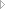 Приказ Министерства труда и социальной защиты РФ от 24 ноября 2014 г. N 940н
"Об утверждении Правил организации деятельности организаций социального обслуживания, их структурных подразделений"В соответствии с подпунктом 5.2.97(2) Положения о Министерстве труда и социальной защиты Российской Федерации, утвержденного постановлением Правительства Российской Федерации от 19 июня 2012 г. N 610 (Собрание законодательства Российской Федерации, 2012, N 26, ст. 3528; 2013, N 22, ст. 2809; N 36, ст. 4578; N 37, ст. 4703; N 45, ст. 5822; N 46, ст. 5952; 2014, N 21, ст. 2710, N 26, ст. 3577, N 29, ст. 4160, N 32, ст. 4499, N 36, ст. 4868; Официальный интернет-портал правовой информации http://www.pravo.gov.ru, 8 января 2015 г., N 0001201501080007), приказываю:Утвердить прилагаемые Правила организации деятельности организаций социального обслуживания, их структурных подразделений.Зарегистрировано в Минюсте РФ 27 февраля 2015 г.Регистрационный N 36314Правила
организации деятельности организаций социального обслуживания, их структурных подразделений
(утв. приказом Министерства труда и социальной защиты РФ от 24 ноября 2014 г. N 940н)1. Настоящие Правила определяют порядок организации деятельности организаций социального обслуживания и их структурных подразделений предоставляющих социальные услуги в сфере социального обслуживания (далее соответственно - организации социального обслуживания, социальные услуги), рекомендуемые нормативы штатной численности и перечень необходимого оборудования для оснащения организаций социального обслуживания (их структурных подразделений), оказывающих социальные услуги в стационарной форме социального обслуживания.2. Социальное обслуживание осуществляется юридическими лицами независимо от их организационно-правовой формы и (или) индивидуальными предпринимателями, осуществляющими деятельность по предоставлению социальных услуг, предусматривающую действие или действия в сфере социального обслуживания по оказанию постоянной, периодической, разовой помощи, в том числе срочной помощи, гражданину в целях улучшения условий его жизнедеятельности и (или) расширения его возможностей самостоятельно обеспечивать свои основные жизненные потребности.3. Деятельность организаций социального обслуживания осуществляется в соответствии с Федеральным законом от 28 декабря 2013 г. N 442-ФЗ "Об основах социального обслуживания граждан в Российской Федерации" (Собрание законодательства Российской Федерации, 2013, N 52, ст. 7007; 2014, N 30, ст. 4257) (далее - Федеральный закон), Гражданским кодексом Российской Федерации и иными законодательными и нормативными правовыми актами Российской Федерации, законодательными и нормативными правовыми актами субъектов Российской Федерации.4. Организации социального обслуживания предоставляют социальные услуги их получателям в форме социального обслуживания на дому и (или) в полустационарной форме, и (или) в стационарной форме социального обслуживания.5. Социальные услуги в полустационарной форме социального обслуживания предоставляются их получателям организацией социального обслуживания в определенное время суток.6. Социальные услуги в стационарной форме социального обслуживания предоставляются их получателям при постоянном, временном (на срок, определенный индивидуальной программой предоставления социальных услуг) или пятидневном (в неделю) круглосуточном проживании в организации социального обслуживания.7. Социальные услуги в форме социального обслуживания на дому предоставляются их получателям организацией социального обслуживания по месту пребывания получателей социальных услуг в привычной благоприятной среде - месте их жительства.8. В организациях социального обслуживания предоставляются следующие виды социальных услуг с учетом индивидуальных потребностей получателей социальных услуг:1) социально-бытовые;2) социально-медицинские;3) социально-психологические;4) социально-педагогические;5) социально-трудовые;6) социально-правовые;7) услуги в целях повышения коммуникативного потенциала получателей социальных услуг, имеющих ограничения жизнедеятельности, в том числе детей- инвалидов;8) срочные социальные услуги.Перечень социальных услуг, предоставляемых организациями социального обслуживания, утверждается законом субъекта Российской федерации*(1).9. Организации социального обслуживания организуют свою деятельность по оказанию постоянной, периодической, разовой помощи, в том числе срочной помощи, получателю социальных услуг в целях улучшения условий его жизнедеятельности и (или) расширения его возможностей самостоятельно обеспечивать свои основные жизненные потребности с учетом категорий получателей социальных услуг, состояния их здоровья, возраста, социального положения и других обстоятельств, которые приводят или могут привести к ухудшению условий их жизнедеятельности.10. При предоставлении социальных услуг в полустационарной форме или в стационарной форме социального обслуживания должны быть обеспечены также:1) возможность сопровождения получателя социальных услуг при передвижении по территории организации социального обслуживания, а также при пользовании услугами, предоставляемыми такой организациёй;2) возможность для самостоятельного передвижения по территории организации социального обслуживания, входа, выхода и перемещения внутри такой организации (в том числе для передвижения в креслах-колясках), для отдыха в сидячем положении, а также доступное размещение оборудования и носителей информации;3) дублирование текстовых сообщений голосовыми сообщениями, оснащение организации социального обслуживания знаками, выполненными рельефно-точечным шрифтом Брайля, ознакомление с их помощью с надписями, знаками и иной текстовой и графической информацией на территории такой организации, а также допуск тифлосурдопереводчика, допуск собак-проводников;4) дублирование голосовой информации текстовой информацией, надписями и (или) световыми сигналами, информирование о предоставляемых социальных услугах с использованием русского жестового языка (сурдоперевода), допуск сурдопереводчика;5) оказание иных видов посторонней помощи.11. Граждане из числа лиц, освобождаемых из мест лишения свободы, за которыми в соответствии с законодательством Российской Федерации установлен административный надзор и которые частично или полностью утратили способность к самообслуживанию, при отсутствии медицинских противопоказаний и по их личному заявлению принимаются на социальное обслуживание в стационарные организации социального обслуживания со специальным социальным обслуживанием в порядке, установленном нормативными правовыми актами субъектов Российской Федерации.12. Вопросы приема в стационарные организации социального обслуживания и выписки из таких организаций лиц, страдающих психическими расстройствами, регулируются законодательством Российской Федерации о психиатрической помощи.13. Социальные услуги предоставляются организациями социального обслуживания в соответствии с порядком предоставления социальных услуг, и в объемах, не менее установленных стандартом социальной услуги*(2).14. При необходимости гражданам, в том числе родителям, опекунам, попечителям, иным законным представителям несовершеннолетних детей организациями социального обслуживания оказывается содействие в предоставлении медицинской, психологической, педагогической, юридической, социальной помощи, не относящейся к социальным услугам (социальное сопровождение). Социальное сопровождение осуществляется путем привлечения организаций, предоставляющих такую помощь, на основе межведомственного взаимодействия в соответствии со статьей 28 Федерального закона.15. Штатная численность, нормативы обеспечения мягким инвентарем и площадью жилых помещений при предоставлении социальных услуг, нормы питания в организациях социального обслуживания, находящихся в ведении субъекта Российской Федерации, устанавливаются в соответствии с нормативными правовым актами субъекта Российской Федерации, издаваемыми в рамках полномочий, установленных статьей 8 Федерального закона.16. При предоставлении социального обслуживания, в том числе в стационарной форме социального обслуживания, получателю социальных услуг обеспечиваются:1) надлежащий уход;2) безопасные условия проживания и предоставления социальных услуг;3) соблюдение требований и правил пожарной безопасности;4) соблюдение требований государственных санитарно-эпидемиологических правил и нормативов.17. При предоставлении социальных услуг организация социального обслуживания в установленном законодательством Российской Федерации порядке осуществляет исполнение обязанностей опекунов и попечителей в отношении недееспособных или не полностью дееспособных граждан, помещенных под надзор в эти организации.18. Организации социального обслуживания имеют право:1) запрашивать соответствующие органы государственной власти, а также органы местного самоуправления и получать от указанных органов информацию, необходимую для организации социального обслуживания;2) отказать в предоставлении социальной услуги получателю социальных услуг в случае нарушения им условий договора о предоставлении социальных услуг, заключенного с получателем социальных услуг или его законным представителем, а также в случае, предусмотренном частью 3 статьи 18 Федерального закона;3) быть включенными в реестр поставщиков социальных услуг субъекта Российской Федерации;4) получать в течение двух рабочих дней информацию о включении их в перечень рекомендуемых поставщиков социальных услуг.19. Организации социального обслуживания вправе предоставлять гражданам по их желанию, выраженному в письменной или электронной форме, дополнительные социальные услуги за плату*(3).20. Организации социального обслуживания обязаны:1) осуществлять свою деятельность в соответствии с Федеральным законом, другими федеральными законами, законами и иными нормативными правовыми актами субъекта Российской Федерации;2) предоставлять социальные услуги получателям социальных услуг в соответствии с индивидуальными программами предоставления социальных услуг и условиями договоров, заключенных организациями социального обслуживания с получателями социальных услуг или их законными представителями, на основании требований Федерального закона;3) предоставлять срочные социальные услуги в соответствии со статьей 21 Федерального закона;4) предоставлять бесплатно в доступной форме получателям социальных услуг или их законным представителям информацию об их правах и обязанностях, о видах социальных услуг, сроках, порядке и об условиях их предоставления, о тарифах на эти услуги и об их стоимости для получателя социальных услуг либо о возможности получать, их бесплатно;5) использовать информацию о получателях социальных услуг в соответствии с установленными законодательством Российской Федерации о персональных данных требованиями о защите персональных данных*(4);6) предоставлять уполномоченному органу субъекта Российской Федерации информацию для формирования регистра получателей социальных услуг;7) осуществлять социальное сопровождение в соответствии со статьей 22 Федерального закона;8) обеспечивать получателям социальных услуг содействие в прохождении медико-социальной экспертизы, проводимой в установленном законодательством Российской Федерации порядке федеральными учреждениями медико-социальной экспертизы;9) предоставлять получателям социальных услуг возможность пользоваться услугами связи, в том числе информационно-телекоммуникационной сети "Интернет" (далее - сеть "Интернет") и услугами почтовой, связи, при получении услуг в организациях социального обслуживания;10) выделять супругам, проживающим в организации социального обслуживания, изолированное жилое помещение для совместного проживания;11) обеспечивать получателям социальных услуг возможность свободного посещения их законными представителями, адвокатами, нотариусами, представителями общественных и (или) иных организаций, священнослужителями, а также родственниками и другими лицами в дневное и вечернее время;12) обеспечивать сохранность личных вещей и ценностей получателей социальных услуг;13) исполнять иные обязанности, связанные с реализацией прав получателей социальных услуг на социальное обслуживание.21. Организации социального обслуживания при оказании социальных услуг не вправе:1) ограничивать права, свободы и законные интересы получателей социальных услуг, в том числе при использовании лекарственных препаратов для медицинского, применения;2) применять физическое или психологическое насилие в отношении получателей социальных услуг, допускать их оскорблений, грубое обращение с ними;3) помещать детей-инвалидов, не страдающих психическими расстройствами, в стационарные организации социального обслуживания, предназначенные для детей-инвалидов, страдающих психическими расстройствами, и наоборот.Организации социального обслуживания формируют общедоступные информационные ресурсы, содержащие информацию о деятельности этих организаций, и обеспечивают доступ к данным ресурсам посредством размещения их на информационных стендах в помещениях организаций социального обслуживания, в средствах массовой информации, в сети "Интернет", в том числе на официальном сайте организации социального обслуживания.22. Организации социального обслуживания обеспечивают открытость и доступность информации:1) о дате государственной регистрации, об учредителе (учредителях), о месте нахождения, филиалах (при их наличии), режиме, графике работы, контактных телефонах и об адресах электронной почты;2) о структуре и об органах управления организации социального обслуживания;3) о форме социального обслуживания, видах социальных услуг, порядке и об условиях их предоставления, о тарифах на социальные услуги;4) о численности получателей социальных услуг по формам социального обслуживания и видам социальных услуг за счет бюджетных ассигнований бюджетов субъектов Российской Федерации и в соответствии с договорами за счет средств физических лиц и (или) юридических лиц;5) о руководителе, его заместителях, руководителях филиалов (при их наличии), о персональном составе работников (с указанием с их согласия уровня образования, квалификации и опыта работы);6) о материально-техническом обеспечении предоставления социальных услуг (наличие оборудованных помещений для предоставления социальных услуг, в том числе библиотек, объектов спорта, наличие средств обучения и воспитания, условия питания и обеспечение охраны здоровья получателей социальных услуг, доступ к информационным системам в сфере социального обслуживания и сети "Интернет");7) о количестве свободных мест для приема получателей социальных услуг по формам социального обслуживания, финансируемых за счет бюджетных ассигнований бюджетов субъектов Российской Федерации, а также оплачиваемых в соответствии с договорами за счет средств физических лиц и (или) юридических лиц;8) об объеме предоставляемых социальных услуг; за счет бюджетных ассигнований бюджетов субъектов Российской Федерации и в соответствии с договорами за счет средств физических лиц и (или) юридических лиц;9) о наличии лицензий на осуществление деятельности, подлежащей лицензированию в соответствии с законодательством Российской Федерации;10) о финансово-хозяйственной деятельности;11) о правилах внутреннего распорядка для получателей социальных услуг, правилах внутреннего трудового распорядка, коллективном договоре;12) о наличии предписаний органов, осуществляющих государственный контроль в сфере социального обслуживания, и отчетов об исполнении указанных предписаний;13) о проведении независимой оценки качества оказания услуг организациями социального обслуживания, которая определяется уполномоченным федеральным органом исполнительной власти;14) об иной информации, которая размещается, опубликовывается по решению поставщика социальных услуг и (или) размещение, опубликование которой являются обязательными в соответствии с законодательством Российской Федерации.23. Информация, указанная в пункте 22 Правил, подлежит размещению на официальном сайте организации социального обслуживания в сети "Интернет" и обновлению в течение десяти рабочих дней со дня их создания, получения или внесения в них соответствующих изменений. Порядок размещения на официальном сайте организации социального обслуживания в сети "Интернет" и обновления информации об этой организации (в том числе содержание указанной информации и форма ее предоставления) утверждается в соответствии с частью 3 статьи 13 Федерального закона.24. Организациями социального обслуживания проводится независимая оценка качества оказания социальных услуг в соответствии с положениями статьи 23.1 Федерального закона.25. Государственные организации социального обслуживания создают попечительские советы в соответствии с законодательством Российской Федерации. Структура, порядок формирования, срок полномочий, компетенция попечительского совета и порядок принятия им решений определяются уставом организации социального обслуживания в соответствии с законодательством Российской Федерации на основании Примерного положения о попечительском совете организации социального обслуживания, утвержденного приказом Минтруда России от 30 июня 2014 г. N 425н (зарегистрирован в Минюсте России N 33371 от 31 июля 2014 г.).26. Общественный контроль в сфере социального обслуживания осуществляется гражданами, общественными и иными . организациями в соответствии с законодательством Российской Федерации о защите прав потребителей*(5).27. За деятельностью организаций социального обслуживания осуществляется государственный контроль (надзор) в порядке, установленном Федеральным законом от 26 декабря 2008 г. N 294-ФЗ "О защите прав юридических лиц и индивидуальных предпринимателей при осуществлении государственного контроля (надзора) и муниципального контроля" (Собрание законодательства Российской Федерации, 2008, N 52, ст. 6249; 2009, N 18, ст. 2140; N 29, ст. 3601; N 48, ст. 5711; N 52, ст. 6441; 2010, N 17, ст. 1988; N 18, ст. 2142; N 31, ст. 4160, 4193, 4196; N 32, ст. 4298; 2011, N 1, ст. 20; N 17, ст. 2310; N 23, ст. 3263; N 27, ст. 3880; N 30, ст. 4590; N 48, ст. 6728; 2012, N 19, ст. 2281; N 26, ст. 3446; N 31, ст. 4320; N 47, ст. 6402; 2013, N 9, ст. 874; N 27, ст. 3477; N 30, ст. 4041; N 44, ст. 5633; N 48, ст. 6165; N 49, ст. 6338; N 52, ст. 6961, 6979, 6981; 2014, N 11, ст. 1092, 1098; N 26, ст. 3366; N 30, ст. 4220, 4235, 4256; N 42, ст. 5615).28. Организации социального обслуживания, их структурные подразделения, предоставляющие социальные услуги в стационарной форме социального обслуживания (далее - стационарные организации социального обслуживания) предназначены для предоставления социального обслуживания в стационарной форме при постоянном, временном (на срок, определенный индивидуальной программой предоставления социальных услуг) или пятидневном (в неделю) круглосуточном проживании получателей социальных услуг.29. Стационарные организации социального обслуживания в зависимости от контингента получателей социальных услуг подразделяются на:1) дома-интернаты (пансионаты), в том числе детские, малой вместимости, для престарелых и инвалидов, ветеранов войны и труда, милосердия;2) специальные дома-интернаты, в том числе для престарелых;3) геронтологические центры;4) психоневрологические интернаты;5) реабилитационные центры для лиц, страдающих психическими расстройствами;6) детские дома-интернаты для умственно отсталых детей;7) иные организации, осуществляющие социальное обслуживание в стационарной форме социального обслуживания.30. Стационарные организации социального обслуживания создаются в форме учреждения или иной организационно-правовой форме, соответствующей целям предоставления социального обслуживания, в порядке, установленном гражданским законодательством Российской Федерации.31. Функции учредителя стационарных организаций социального обслуживания могут осуществляться федеральным органом исполнительной власти, органом государственной власти субъекта Российской Федерации и иными, уполномоченными в установленном порядке органами, а также юридическими лицами или гражданами (в том. числе индивидуальными предпринимателями).32. В стационарных организациях социального обслуживания предоставляются социально-бытовые, социально-медицинские, социально-психологические, социально-педагогические, социально-трудовые, социально-правовые услуги, а также срочные социальные услуги и услуги по повышению коммуникативного потенциала получателей социальных услуг, имеющих ограничения жизнедеятельности, в том числе детей-инвалидов.33. В стационарных организациях социального обслуживания в рамках мероприятий по социальному сопровождению получателей социальных услуг оказывается содействие в предоставлении медицинской, психологической, педагогической, юридической, социальной помощи, не относящейся к социальным услугам, путем привлечения организаций, предоставляющих такую помощь, на основе регламента межведомственного взаимодействия, утверждаемого в соответствии со статьей 28 Федерального закона.Предоставление социальных услуг в стационарных организациях социального обслуживания осуществляется с учетом индивидуальной потребности получателя социальных услуг, а также в соответствии с порядком предоставления социальных услуг, утверждаемым уполномоченным органом государственной власти субъектов Российской Федерации, в объемах, не менее установленных стандартом социальной услуги.34. В структуре стационарных организаций социального обслуживания могут предусматриваться следующие отделения:1) социально-психологическое;2) социально-медицинское;3) отделение милосердия;4) отделение активного долголетия;5) социально-реабилитационное;6) организационно-методическое;7) иные структурные подразделения, деятельность которых не противоречит целям и задачам деятельности стационарных организаций социального обслуживания, в том числе отделения полустационарного социального обслуживания и социального обслуживания на дому (по согласованию с учредителем).35. Порядок деятельности структурных подразделений стационарных организаций социального обслуживания определяется руководителем таких организаций в порядке, установленном уставом стационарных организаций социального обслуживания.36. Основными задачами стационарных организаций социального обслуживания являются:а) предоставление социальных услуг гражданам, полностью или частично утратившим способность либо возможность осуществлять самообслуживание, самостоятельно передвигаться, обеспечивать основные жизненные потребности в силу заболевания, травмы, возраста или наличия инвалидности;б) предоставление социальных услуг гражданам, которым такие услуги не могут быть предоставлены в соответствии с их индивидуальной нуждаемостью в других формах социального обслуживания.37. Структура, штатная численность стационарной организации социального обслуживания устанавливается руководителем этой организации в порядке, определяемом уставом организации социального обслуживания, и в соответствии с законодательством Российской Федерации. При формировании штатной численности работников организаций социального обслуживания могут использоваться рекомендуемые нормативы штатной численности организаций, предоставляющих социальные услуги в стационарной форме социального обслуживания (их структурных подразделений), предусмотренные приложением N 1 к Правилам организации деятельности организаций социального обслуживания, их структурных подразделений.38. Оснащение стационарных организаций социального обслуживания оборудованием осуществляется в порядке, определяемом уставом стационарных организаций социального обслуживания, и в соответствии с законодательством Российской Федерации. Для формирования перечня оборудования, необходимого для оснащения стационарных организаций социального обслуживания, может использоваться рекомендуемый перечень необходимого оборудования для оснащения стационарных организаций социального обслуживания, их структурных подразделений, предусмотренный приложением N 2 к Правилам организации деятельности организаций социального обслуживания, их структурных подразделений.39. Должности специалистов в стационарных организациях социального обслуживания замещают лица, осуществляющие свою деятельность на профессиональной основе и соответствующие квалификационным требованиям, предъявляемым к таким должностям.40. На должности медицинских работников стационарных организаций социального обслуживания, назначаются специалисты, которые соответствуют Квалификационным требованиям к специалистам с высшим и послевузовским медицинским и фармацевтическим образованием в сфере здравоохранения, утвержденными приказом Министерства здравоохранения и социального развития Российской Федерации от 7 июля 2009 г. N 415н (зарегистрирован Министерством юстиции Российской Федерации 9 июля 2009 г., N 14292), с изменениями, внесенными приказом Министерства здравоохранения и социального развития Российской Федерации от 26 декабря 2011 г. N 1644н (зарегистрирован Министерством юстиции Российской Федерации 18 апреля 2012 г., N 23879), по соответствующей специальности.41. Создание, реорганизация и ликвидация стационарных организаций социального обслуживания осуществляется в порядке, установленном законодательством Российской Федерации.42. Для целей оказания социального обслуживания, стационарными организациями социального обслуживания могут осуществляться иные виды деятельности, предусмотренные уставом таких организаций, в порядке и на условиях, предусмотренных законодательством Российской Федерации.------------------------------*(1) Пункт 9 части 1 статьи 8 Федерального закона.*(2) Статья 27 Федерального закона.*(3) Часть 2 статьи 11 Федерального закона.*(4) Пункт 1 части 1 статьи 12 Федерального закона.*(5) Статья 34 Федерального закона.Приложение N 1
к Правилам организации деятельности
организаций социального обслуживания,
их структурных подразделений,
утв. приказом Министерства
труда и социальной защиты РФ
от 24 ноября 2014 г. N 940нРекомендуемые нормативы
штатной численности организаций представляющих социальные услуги в стационарной форме социального обслуживания (их структурных подразделений)*(1)Дом-интернат (пансионат) для престарелых и инвалидов*(2)*(1) Утверждение нормативов штатной численности организаций социального обслуживания, предоставляющих социальные услуги в стационарной форме социального обслуживания, осуществляется в соответствии с пунктом 5 статьи 8 Федерального закона.*(2) Должности медицинского персонала вводятся при наличии медицинской лицензии на соответствующий вид медицинской деятельности.*(3) Вводится при наличии автомобиля.*(4) Количество штатных единиц уборщика производственных и служебных помещений устанавливается из расчета одна единица на каждые 500 кв. м убираемой площади, но не менее одной на организацию.*(5) Количество штатных единиц специалистов по пожарной безопасности вводится на организацию социального обслуживания.Специальный дом-интернат, в том числе для престарелых и инвалидов*(1)*(1) Должности медицинского персонала вводятся при наличии медицинской лицензии на соответствующий вид медицинской деятельности.*(2) Вводится при наличии автомобиля.*(3) Количество штатных единиц уборщика производственных и служебных помещений устанавливается из расчета одна единица на каждые 500 кв. м убираемой площади, но не менее одной на организацию.*(4) Количество штатных единиц специалистов по пожарной безопасности вводится на организацию социального обслуживания.Геронтологический центр*(1)*(1) Должности медицинского персонала вводятся при наличии медицинской лицензии на соответствующий вид медицинской деятельности.*(2) Вводится при наличии автомобиля.*(3) Количество штатных единиц уборщика производственных и служебных помещений устанавливается из расчета одна единица на каждые 500 кв. м убираемой площади, но не менее одной на организацию.*(4) Количество штатных единиц специалистов по пожарной безопасности вводится на организацию социального обслуживания.Психоневрологический интернат*(1)Административно-хозяйственная часть*(1) Должности медицинского персонала вводятся при наличии медицинской лицензии на соответствующий вид медицинской деятельности.*(2) Вводится при наличии автомобиля.*(3) Количество штатных единиц уборщика производственных и служебных помещений устанавливается из расчета одна единица на каждые 500 кв. м убираемой площади, но не менее одной на. организацию.*(4) Количество штатных единиц специалистов по пожарной безопасности вводится на организацию социального обслуживания.Реабилитационный центр для лиц, страдающих психическими расстройствами*(1)Административно-хозяйственная часть*(1) Должности медицинского персонала вводятся при наличии медицинской лицензии на соответствующий вид медицинской деятельности.*(2) Вводится при наличии автомобиля.*(3) Количество штатных единиц уборщика производственных и служебных помещений устанавливается из расчета одна единица на каждые 500 кв. м убираемой площади, но не менее одной на организацию.*(4) Количество штатных единиц специалистов по пожарной безопасности вводится на организацию социального обслуживания.Дом милосердия*(1)Административно-хозяйственная часть*(1) Должности медицинского персонала вводятся при наличии медицинской лицензии на соответствующий вид медицинской деятельности.*(2) Вводится при наличии автомобиля.*(3) Количество штатных единиц уборщика производственных и служебных помещений устанавливается из расчета одна единица на каждые 500 кв. м убираемой площади, но не менее одной на организацию.*(4) Количество штатных единиц специалистов по пожарной безопасности вводится на организацию социального обслуживания.Детский дом-интернат для умственно отсталых детей (из расчета на 200 детей-инвалидов)*(1)*(1) Должности медицинского персонала вводятся при наличии медицинской лицензии на соответствующий вид медицинской деятельности.*(2) Вводится при наличии автомобиля.*(3) Количество штатных единиц уборщика производственных и служебных помещений устанавливается из расчета одна единица на каждые 500 кв. м убираемой площади, но не менее одной на организацию:*(4) Количество штатных единиц специалистов по пожарной безопасности вводится на организацию социального обслуживания.Приложение N 2
к Правилам организации деятельности
организаций, социального обслуживания,
их структурных подразделений,
утв. приказом Министерства
труда и социальной защиты РФ
от 24 ноября 2014 г. N 940нРекомендуемый перечень
оборудования необходимого для оснащения организаций предоставляющих социальные услуги в стационарной форме социального обслуживания (структурных подразделений организаций)МинистрМ.А. ТопилинN п/пНаименование должностиКоличество штатных единицКоличество штатных единицКоличество штатных единицКоличество штатных единицКоличество штатных единицN п/пНаименование должностипри количестве плановых коек от 26 до 50 чел.при количестве плановых коек от 51 до 150 чел.при количестве плановых коек от 151 до 300 чел.при количестве плановых коек свыше 300 чел.при количестве плановых коек свыше 300 чел.1234566Административно-хозяйственная частьАдминистративно-хозяйственная частьАдминистративно-хозяйственная частьАдминистративно-хозяйственная частьАдминистративно-хозяйственная частьАдминистративно-хозяйственная частьАдминистративно-хозяйственная часть1.Директор1,01,01,01,01,02.Заместитель директора по общим вопросам-1,01,01,01,03.Заместитель директора по медицинской части--1,0 при наличии лежачих получателей социальных услуг (свыше 200 коек)1,0 при- наличии лежачих получателей социальных услуг (свыше 200 коек)1,0 при- наличии лежачих получателей социальных услуг (свыше 200 коек)4.Главная медицинская сестра--1,01,01,05.Заместитель директора по пожарной безопасности1,01,01,01,01,06.Юрисконсульт0,51,01,01,01,07.Главный бухгалтер1,01,01,01,01,08.Бухгалтер1,01,02,03,03,09.Кассир1,01,01,01,01,010.Экономист-1,01,01,01,011.Администратор баз данных0,51,01,01,01,012.Секретарь-машинистка1,01,01,01,01,013.Делопроизводитель-1,0 .1,01,01,014.Начальник хозяйственного отдела1,01,01,01,01,015.Заведующий складом1,01,02,02,02,016.Кладовщик--1,01,01,017.Агент по снабжению0,250,51,01,01,018.Инженер по охране труда и технике безопасности0,50,51,01,01,019.Специалист гражданской обороны0,50,51,01,01,020.Специалист по кадрам1,01,02,02,02,021.Инженер (систем водоснабжения, канализации, отопления, вентиляции, кондиционирования и теплоснабжения)-1,01,01,01,022.Техник (систем водоснабжения, канализации, отопления, вентиляции, кондиционирования и теплоснабжения)0,51,01,01,01,023.Слесарь-сантехник1,01,02,02,02,024.Электромонтер по ремонту и обслуживанию электрооборудования1,01,01,01,01,025.Слесарь по ремонту и обслуживанию систем вентиляции и кондиционирования--1,01,01,026.Оператор котельной (при отсутствии централизованного отопления)Рассчитывается с учетом норм времени и норм обслуживанияРассчитывается с учетом норм времени и норм обслуживанияРассчитывается с учетом норм времени и норм обслуживанияРассчитывается с учетом норм времени и норм обслуживанияРассчитывается с учетом норм времени и норм обслуживания27.Рабочий по комплексному обслуживанию и ремонту зданий0,51,01,01,01,028.Водитель автомобиля*(3) (на 1 автомобиль)1,01,01,01,01,029.Подсобный (транспортный) рабочий0,50,51,01,01,030.Гардеробщик (на 150 номеров при наличии гардеробной)--1,01,01,031.Лифтер (на лифт)1,01,01,01,01,032.Маляр--1,01,01,033.Столяр1,01,01,01,01,034.Уборщикпроизводственных и служебных помещений*(4)1,01,02,02,02,035.Садовник (при наличии сада)1,01,01,01,01,036.Рабочий по благоустройству0,50,51,01,01,037.Уборщик территории (в соответствии с нормами по уборке площади)1,0.1,01,01,01,038.Сторож (вахтер)Рассчитывается с учетом норм времени и норм обслуживанияРассчитывается с учетом норм времени и норм обслуживанияРассчитывается с учетом норм времени и норм обслуживанияРассчитывается с учетом норм времени и норм обслуживанияРассчитывается с учетом норм времени и норм обслуживания39.Специалист по пожарной безопасности*(5)2,02,02,02,02,0Социально-психологическое отделениеСоциально-психологическое отделениеСоциально-психологическое отделениеСоциально-психологическое отделениеСоциально-психологическое отделениеСоциально-психологическое отделениеСоциально-психологическое отделение1.Заведующий отделением1,01,01,01,01,02.Психолог0,50,51,01,01,03.Юрисконсульт1,01,0.1,01,01,04.Документовед(делопроизводитель, администратор)1,01,01,01,01,0Социально-медицинское отделениеСоциально-медицинское отделениеСоциально-медицинское отделениеСоциально-медицинское отделениеСоциально-медицинское отделениеСоциально-медицинское отделение1.Заведующий отделением1,01,01,01,02.Врач-терапевт0,51,01,0 на 100 коек при совмещении с должностью заведующего отделением1,0 на 100 коек при совмещении с должностью заведующего отделением3.Врач-психиатр--1,0 на 200 коек1,0 на 200 коек4.Врач-невролог--1,0 на 200 коек1,0 на 200 коек5.Врач-окулист--0,51,06.Врач-стоматолог--0,51,01,07.Врач-лор--0,51,01,08.Врач-хирург--0,51,01,09.Фельдшер--1,01,01,010.Старшая медицинская сестра1,01,01,01,01,011.Медицинская сестра процедурная (на кабинет)1,01,01,01,01,012.Медицинская сестра по физиотерапии0,51,0 на 100 коек1,0 на 100 коек1,0 на 100 коек1,0 на 100 коек13.Медицинская сестра по массажу0,51,0 на 100 коек1,0 на 100 коек1,0 на 100 коек1,0 на 100 коек14.Инструктор по лечебной физкультуре0,5Численность устанавливается исходя из действующих расчетных норм нагрузки и объема работыЧисленность устанавливается исходя из действующих расчетных норм нагрузки и объема работыЧисленность устанавливается исходя из действующих расчетных норм нагрузки и объема работыЧисленность устанавливается исходя из действующих расчетных норм нагрузки и объема работы15.Лаборант-1,01,01,01,016.Фармацевт--1,01,01,017.Медицинский дезинфектор0,51,01,02,02,018.Санитарка-уборщица1,253,05,05,05,0Отделение милосердияОтделение милосердияОтделение милосердияОтделение милосердияОтделение милосердияОтделение милосердияОтделение милосердия1.Заведующий отделением1,01,01,01,01,02.Старшая медицинская сестра1,01,01,01,01,03.Медицинская сестра5,0 в сутки5,0 в сутки5,0 в сутки5,0 в сутки5,0 в сутки4.Медицинская сестра по массажу0,51,0 на 50 коек1,0 на 50 коек1,0 на 50 коек1,0 на 50 коек5.Сестра-хозяйка1,01,01,01,01,06.Санитарка палатная1,0 на 5 коек в сутки1,0 на 5 коек в сутки1,0 на 5 коек в сутки1,0 на 5 коек в сутки1,0 на 5 коек в сутки7.Санитарка-буфетчица2,02,02,02,02,08.Санитарка-ванщица5,05,05,05,05,09.Санитарка-уборщица1,251,0 на 40 коек1,0 на 40 коек1,0 на 40 коек1,0 на 40 коек10.Санитарка ритуального зала (на 50 коек)1,01,01,01,01,0Отделение активного долголетияОтделение активного долголетияОтделение активного долголетияОтделение активного долголетияОтделение активного долголетияОтделение активного долголетияОтделение активного долголетия1.Заведующий отделением1,01,01,01,01,02.Старшая медицинская сестра1,01,01,01,01,03.Медицинская сестра1 на 50 коек в сутки1 на50 коек в сутки1 на 50 коек в сутки1 на 50 коек в сутки1 на 50 коек в сутки4.Сестра-хозяйка1,02,03,04,04,05.Санитарка палатная1,0 на 10 коек в сутки1,0 на 10 коек . в сутки1,0 на 10 коек в сутки1,0 на 10 коек в сутки1,0 на 10 коек в сутки6.Санитарка-ванщица0,51,0 на 75коек1,0 на 75коек1,0 на 75 коек1,0 на 75 коек7.Санитарка-уборщица1,251,0 на 40 коек1,0 на 40 коек1,0 на 40 коек1,0 на 40 коекСоциально-реабилитационное отделениеСоциально-реабилитационное отделениеСоциально-реабилитационное отделениеСоциально-реабилитационное отделениеСоциально-реабилитационное отделениеСоциально-реабилитационное отделениеСоциально-реабилитационное отделение1.Заведующий отделением1,01,01,01,01,02.Инструктор по трудовой терапии (на 50 человек, которым разрешена трудотерапия)0,51,01,01,01,03.Воспитатель (на 25 инвалидов молодого возраста)-1,01,01,01,04.Библиотекарь0,51,01,01,01,05.Культорганизатор0,51,01,01,01,06.Киномеханик (при наличии киноустановки)0,50,50,51,01,0Отделение бытового обслуживанияОтделение бытового обслуживанияОтделение бытового обслуживанияОтделение бытового обслуживанияОтделение бытового обслуживанияОтделение бытового обслуживанияОтделение бытового обслуживания1.Заведующий отделением1,01,01,01,01,02.Заведующий прачечной-1,01,01,01,03.Машинист по стирке и ремонту спецодежды (белья)1,02,03,06,06,04.Кастелянша0,51,01,01,01,05.Швея1,02,02,03,03,06.Парикмахер1,02,02,03,03,07.Обувщик по ремонту обуви0,50,51,01,01,0Административно-хозяйственная частьАдминистративно-хозяйственная частьАдминистративно-хозяйственная частьN п/пНаименование должностиКоличество штатных единиц при количестве плановых коек от 26 до 501231.Директор1,02.Заместитель директора по пожарной безопасности1,03.Юрисконсульт1,04.Главный бухгалтер1,05.Бухгалтер1,06.Кассир1,07.Администратор баз данных0,58.Секретарь-машинистка1,09.Начальник хозяйственного отдела1,010.Заведующий складом1,011.Агент по снабжению0,2512.Инженер по охране труда и технике безопасности0,513.Специалист гражданской обороны0,514.Специалист по кадрам1,015.Техник (систем водоснабжения, канализации, отопления, вентиляции, кондиционирования и теплоснабжения)0,516.Слесарь-сантехник1,017.Электромонтер по ремонту и обслуживанию электрооборудования1,01.8.Оператор котельной (при отсутствии централизованного отопления)Рассчитывается с учетом норм времени и норм обслуживания19.Рабочий по комплексному обслуживанию и ремонту зданий0,520.Водитель автомобиля*(2) (на 1 автомобиль)1,021,Подсобный (транспортный) рабочий0,522.Лифтер (при наличии лифта)1,023.Столяр0,524.Маляр0,525.Уборщик производственных и служебных помещений*(3)1,026Садовник (при наличии сада)1,027.Рабочий по благоустройству0,528.Уборщик территории (в соответствии с нормами по уборке площади)1,029.Сторож (вахтер)Рассчитывается с учетом норм времени и норм обслуживания30.Специалист по пожарной безопасности*(4)2,0Социально-психологическое отделениеСоциально-психологическое отделениеСоциально-психологическое отделениеN п/пНаименование должностиКоличество штатных единицN п/пНаименование должностипри количестве плановых коек от 26 до 501231.Заведующий отделением1,02.Психолог1,03.Юрисконсульт0,54.Делопроизводитель (документовед, администратор)1,0Социально-медицинское отделениеСоциально-медицинское отделениеСоциально-медицинское отделениеN п/пНаименование должностиКоличество штатных единицN п/пНаименование должностипри количестве плановых коек от 26 до 501231.Заведующий отделением1,02.Врач-терапевт0,53.Врач-психиатр-4.Врач-невролог-5.Фельдшер-6.Старшая медицинская сестра1,07.Медицинская сестра процедурная (на кабинет)1,08.Медицинская сестра по физиотерапии0,59.Медицинская сестра по массажу0,510.Инструктор по лечебной физкультуре0,511.Медицинский дезинфектор0,512.Санитарка-уборщица1,25Отделение милосердияОтделение милосердияОтделение милосердияN п/пНаименование должностиКоличество, штатных единицN п/пНаименование должностипри количестве плановых коек от 26 до 501231.Заведующий отделением1,02.Старшая медицинская сестра1,03.Медицинская сестра5,0 в сутки4.Медицинская сестра по массажу0,55.Сестра-хозяйка1,06.Санитарка палатная1,0 на 5 коек в сутки7.Санитарка-буфетчица2,08.Санитарка-ванщица5,09.Санитарка-уборщица1,010.Санитарка ритуального зала (на 50 коек)1,0Отделение активного долголетияОтделение активного долголетияОтделение активного долголетияN п/пНаименование должностиКоличество штатных единицN п/пНаименование должностипри количестве плановых коек от 26 до 501231.Заведующий отделением1,02.Старшая медицинская сестра1,03.Медицинская сестра1,0 на 50 коек в сутки4.Сестра-хозяйка1,05.Санитарка палатная1,0 на 10 коек в сутки6.Санитарка-ванщица1,07.Санитарка-уборщица1,25Социально-реабилитационное отделениеСоциально-реабилитационное отделениеСоциально-реабилитационное отделениеN п/пНаименование должностиКоличество штатных единицN п/пНаименование должностипри количестве плановых коек от 26 до 501231.Заведующий отделением1,02.Библиотекарь0,53.Культорганизатор0,54.Инструктор по труду0,55.Киномеханик (при наличии киноустановки)0,5Отделение бытового обслуживанияОтделение бытового обслуживанияОтделение бытового обслуживанияN п/пНаименование должностиКоличество штатных единицN п/пНаименование должностипри количестве плановых коек от 26 до 501231.Заведующий отделением1,02.Машинист по стирке и ремонту спецодежды (белья)1,03.Кастелянша0,54.Швея0,55.Парикмахер0,56.Обувщик по ремонту обуви0,5Административно-хозяйственная частьАдминистративно-хозяйственная частьАдминистративно-хозяйственная частьN п/пНаименование должностиКоличество штатных единицN п/пНаименование должностипри количестве плановых коек свыше 3001231.Директор1,02.Заместитель директора по общим вопросам1,03.Заместитель директора по медицинской части1,0 при наличии лежачих получателей социальных услуг свыше 200 коек4.Главная медицинская сестра1,05.Заместитель директора по пожарной безопасности1,06.Юрисконсульт1,07.Главный бухгалтер1,08.Бухгалтер3,09.Кассир1,010.Экономист1,011.Администратор баз данных1,012.Секретарь-машинистка1,013.Делопроизводитель1,014.Начальник хозяйственного отдела1,015.Заведующий складом2,016.Кладовщик2,017.Агент по снабжению1,018.Инженер по охране труда и технике безопасности1,019.Специалист гражданской обороны1,020.Специалист по кадрам2,021.Инженер (систем водоснабжения, канализации, отопления, вентиляции, кондиционирования и теплоснабжения)1,022.Техник (систем водоснабжения, канализации, отопления, вентиляции, кондиционирования и теплоснабжения)1,023.Слесарь-сантехник2,024.Электромонтер по ремонту и обслуживанию электрооборудования1,025.Слесарь по ремонту и обслуживанию систем вентиляции и кондиционирования1,026.Оператор котельной (при отсутствии централизованного отопления)Рассчитывается с учетом норм времени и норм обслуживания27.Рабочий по комплексному обслуживанию и ремонту зданий1,028.Водитель автомобиля*(2) (на 1 автомобиль)1,029.Подсобный (транспортный) рабочий1,530.Гардеробщик (при наличии гардеробной не менее чем на 150 номеров)1,031.Лифтер (на лифт)1,032.Маляр1,033.Столяр1,034.Уборщик производственных и служебных помещений*(3)2,035.Садовник (при наличии сада)1,036.Рабочий по благоустройству1,037.Уборщик территории (в соответствии с нормами по уборке площади)1,038.Сторож (вахтер)Рассчитывается с учетом норм времени и норм обслуживания39.Специалист по пожарной безопасности*(4)2,0Организационно-методическое отделениеОрганизационно-методическое отделениеОрганизационно-методическое отделениеN п/пНаименование должностиКоличество штатных единицN п/пНаименование должностипри количестве плановых коек свыше 3001231.Заведующий отделением1,02.Делопроизводитель (документовед, администратор)2,03.Врач-гериатр (геронтолог)1,04.Врач-психотерапевт1,05.Социолог1,06.Юрисконсульт1,07.Методист1,08.Делопроизводитель (документовед, администратор)1,0Социально-реабилитационное отделениеСоциально-реабилитационное отделениеСоциально-реабилитационное отделениеN п/пНаименование должностиКоличество штатных единицN п/пНаименование должностипри количестве плановых коек свыше 3001231.Заведующий отделением1,02.Делопроизводитель (документовед, администратор)1,03.Специалист по реабилитации инвалидов1,04.Инструктор по труду1,05.Психиатр1,06,Врач-гериатр (геронтолог)1,07.Врач-психотерапевт1,08.Психолог1,0Геронтопсихиатрическое отделениеГеронтопсихиатрическое отделениеГеронтопсихиатрическое отделениеN п/пНаименование должностиКоличество штатных единицN п/пНаименование должностипри количестве плановых коек свыше 301231.Заведующий отделением1,02.Делопроизводитель (документовед, администратор)1,03.Специалист по реабилитации инвалидов1,04.Врач-гериатр (геронтолог)1,05.Врач-психотерапевт1,06.Старшая медицинская сестра1,07.Медицинская сестра по массажу2,08.Медицинская сестра процедурная1,09.Медицинская сестра по уходу за больными5,010.Инструктор-методист по лечебной физкультуре1,011.Уборщик2,0Социально-психологическое отделениеСоциально-психологическое отделениеСоциально-психологическое отделениеN п/пНаименование должностиКоличество штатных единицN п/пНаименование должностипри количестве плановых коек свыше 3001231.Заведующий отделением1,02.Делопроизводитель (документовед, администратор)1,03.Социолог1,04.Психолог1,05.Методист1,06.Врач-невролог1,07.Культорганизатор1,08.Библиотекарь0,5Социально-медицинское отделениеСоциально-медицинское отделениеСоциально-медицинское отделениеNп/пНаименование должностиКоличество штатных единицNп/пНаименование должностипри количестве плановых коек свыше 3001231.Заведующий отделением1,02.Делопроизводитель (документовед, администратор)1,03.Врач-гериатр (геронтолог)1,04.Врач-психотерапевт1,05.Врач-терапевт1,06.Врач-хирург1,07.Врач-невропатолог1,08.Врач-окулист1,09.Фельдшер2,010.Старшая медицинская сестра1,011.Медицинская сестра процедурная на кабинет1,012.Медицинская сестра по физиотерапии1,0 на 100 коек13.Медицинская сестра по массажу1,0 на 100 коек14.Инструктор по лечебной физкультуреЧисленность устанавливается исходя из действующих расчетных норм нагрузки и объема работы15.Лаборант1,0 на количество коек от 20016.Фармацевт1,0 на количество коек от 20017.Медицинский дезинфектор1,0 на количество коек от 20018.Сестра-хозяйка1,019.Санитарка-уборщица5,0Отделение милосердияОтделение милосердияОтделение милосердияN п/пНаименование должностиКоличество штатных единицN п/пНаименование должностипри количестве плановых коек свыше 3001231.Заведующий отделением1,02.Старшая медицинская сестра1,03.Медицинская сестра5,0 в сутки4.Медицинская сестра по массажу1,0 на 50 коек5.Сестра-хозяйка1,06.Санитарка палатная1,0 на 5 коек в сутки7.Санитарка-буфетчица2,08.Санитарка-ванщица5,09.Санитарка-уборщица1,0 на 40 коек10.Санитарка ритуального зала (на 50 коек)1,0Отделение активного долголетияОтделение активного долголетияОтделение активного долголетияN п/пНаименование должностиКоличество штатных единицN п/пНаименование должностипри количестве плановых коек свыше 3001231.Заведующий отделением1,02.Старшая медицинская сестра1,03.Медицинская сестра1,0 на 50 коек в сутки4.Сестра-хозяйка4,05.Санитарка палатная1,0 на 10 коек в сутки6.Санитарка-ванщица1,0 на 75 коек7.Санитарка-уборщица1,0 на 40 коекОтделение бытового обслуживанияОтделение бытового обслуживанияОтделение бытового обслуживанияN п/пНаименование должностиКоличество штатных единицN п/пНаименование должностипри количестве плановых коек свыше 3001231.Заведующий отделением1,02.Заведующий прачечной1,03.Машинист по стирке и ремонту спецодежды (белья)6,04.Кастелянша1,05.Швея2,06.Парикмахер2,07.Обувщик по ремонту обуви1,0N п/пНаименование должностиКоличество штатных единицКоличество штатных единицКоличество штатных единицКоличество штатных единицN п/пНаименование должностипри количестве плановых коекпри количестве плановых коекпри количестве плановых коекпри количестве плановых коекN п/пНаименование должностидо 100от 101 до 300от 301 до 500свыше 500 чел.1234561.Директор1,01,01,01,02.Заместитель директора по общим вопросам1,01,01,01,03.Заместитель директора по медицинской части-1,0 при наличии лежачих (свыше 200 человек)1,0 при наличии лежачих (свыше 200 человек)1,0 при наличии лежачих (свыше 200 человек)4.Главная медицинская сестра1,01,05.Заместитель директора по пожарной безопасности1,01,01,01,06.Юрисконсульт1,01,02,02,07.Главный бухгалтер1,01,01,01,08.Бухгалтер1,03,04,04,09.Кассир1,01,01,01,010.Экономист-1,01,01,011.Администратор баз данных1,01,01,01,012.Секретарь-машинистка1,01,01,01,013.Делопроизводитель-1,01,01,014.Начальник хозяйственного отдела-1,01,01,015.Заведующий складом2,02,02,02,016.Кладовщик-1,01,02,017.Агент по снабжению1,01,01,01,018.Инженер по охране труда и технике безопасности0,51,01,01,019.Специалист гражданской обороны0,51,01,01,020.Специалист по кадрам1,02,02,03,021.Инженер (систем водоснабжения, канализации, отопления, вентиляции, кондиционирования и теплоснабжения)-1,01,01,022.Техник (систем водоснабжения, канализации, отопления, вентиляции, кондиционирования и теплоснабжения)0,51,01,01,023.Слесарь-сантехник1,02,03,04,024.Электромонтер по ремонту и обслуживанию электрооборудования1,01,01,01,025.Слесарь по ремонту и обслуживанию систем вентиляции и кондиционирования--1,01,026.Оператор котельной (при отсутствии централизованного отоплении)Рассчитывается с учетом, норм времени и норм обслуживанияРассчитывается с учетом, норм времени и норм обслуживанияРассчитывается с учетом, норм времени и норм обслуживанияРассчитывается с учетом, норм времени и норм обслуживания27.Рабочий по комплексному обслуживанию и ремонту зданий0,51,01,01,028.Гардеробщик (при наличии гардеробной не менее чем на 150 номеров)-1,01,01,029.Водитель автомобиля*(2) (на 1 автомобиль)1,01,01,01,030.Подсобный (транспортный) рабочий0,51,01,01,031.Лифтер (на лифт)1,01,01,01,032.Маляр-1,01,01,033.Столяр1,01,01,01,034.Уборщик производственных и служебных помещений*(3)1,01,0.2,02,035.Садовник (при наличии сада)1,01,01,01,036.Рабочий по благоустройству0,50,51,01,037.Уборщик территории (в соответствии с нормами по уборке площади)1,01,01,01,038.Сторож (вахтер)Рассчитывается с учетом норм времени и норм обслуживанияРассчитывается с учетом норм времени и норм обслуживанияРассчитывается с учетом норм времени и норм обслуживанияРассчитывается с учетом норм времени и норм обслуживания39.Специалист по пожарной безопасности*(4)2,02,02,02,0Социально-психологическое отделениеСоциально-психологическое отделениеСоциально-психологическое отделениеСоциально-психологическое отделениеСоциально-психологическое отделениеСоциально-психологическое отделениеN п/пНаименование должностиКоличество штатных единицКоличество штатных единицКоличество штатных единицКоличество штатных единицN п/пНаименование должностипри количестве плановых коекпри количестве плановых коекпри количестве плановых коекпри количестве плановых коекN п/пНаименование должностидо 100от 101 до 300от 301 до 500свыше 5001234561.Заведующий отделением1,01,01,01,02.Психолог0,51,01,01,03.Делопроизводитель (документовед, администратор)1,01,02,03,04.Юрисконсульт1,01,01,01,0Социально-медицинское отделениеСоциально-медицинское отделениеСоциально-медицинское отделениеСоциально-медицинское отделениеСоциально-медицинское отделениеСоциально-медицинское отделениеN п/пНаименование должностиКоличество штатных единицКоличество штатных единицКоличество штатных единицКоличество штатных единицN п/пНаименование должностипри количестве плановых коекпри количестве плановых коекпри количестве плановых коекпри количестве плановых коекN п/пНаименование должностидо 100от 101 до 300от 301 до 500свыше 5001234561.Заведующий отделением1,01,01,01,02.Врач-терапевт0,51,52,03,03.Врач-психиатр (на 50 коек)1,01,01,01,04.Врач-невролог-1,01,01,05.Врач-окулист--1,01,06.Врач-отолоринголог---1,07.Врач-хирург---1,08.Фельдшер-1,02,03,09.Врач-стоматолог-1,01,01,010.Старшая медицинская сестра1,01,01,01,011.Медицинская сестра процедурная на кабинет1,01,01,01,012.Медицинская сестра по физиотерапии0,51,0 на 150 коек1,0 на 150 коек1,0 на 150 коек13.Медицинская сестра по массажу0,51,0 на 100 коек1,0 на 100 коек1,0 на 100 коек14.Инструктор по лечебной физкультуре0,5Численность устанавливается, исходя из действующих расчетных норм нагрузки и объема работы, но не менее 1,0 - на учреждениеЧисленность устанавливается, исходя из действующих расчетных норм нагрузки и объема работы, но не менее 1,0 - на учреждениеЧисленность устанавливается, исходя из действующих расчетных норм нагрузки и объема работы, но не менее 1,0 - на учреждение15.Лаборант1,01,01,01,016.Заведующий аптекой-1,01,01,017.Фармацевт--1,01,018.Медицинский дезинфектор0,51,01,02,019.Сестра-хозяйка1,01,01,01,020Санитарка сопровождающая (на 30 коек)1,01,01,01,021.Санитарка-уборщица2,05,05,05,0Отделение милосердияОтделение милосердияОтделение милосердияОтделение милосердияОтделение милосердияОтделение милосердияN п/пНаименование должностиКоличество штатных единицКоличество штатных единицКоличество штатных единицКоличество штатных единицN п/пНаименование должностипри количестве плановых коекпри количестве плановых коекпри количестве плановых коекпри количестве плановых коекN п/пНаименование должностидо 100от 101 до 300от 301 до 500свыше 5001234561.Заведующий отделением1,01,01,01,02.Старшая медицинская сестра1,01,01,01,03.Медицинская сестра5,0 в сутки5,0 в сутки5,0 в сутки5,0 в сутки4.Медицинская сестра по массажу1,0 на 50 коек1,0 на 50 коек1,0 на 50 коек1,0 на 50 коек5.Сестра-хозяйка1,01,01,01,06.Санитарка палатная5,0 в сутки5,0 в сутки5,0 в сутки5,0 в сутки7.Санитарка-буфетчица2,02,02,02,08.Санитарка-ванщица5,05,05,05,09.Санитарка-уборщица (на 30 коек)1,01,01,01,010.Санитарка ритуального зала (на 50 коек)1,01,01,01,0Общее отделениеОбщее отделениеОбщее отделениеОбщее отделениеОбщее отделениеОбщее отделениеN п/пНаименование должностиКоличество штатных единицКоличество штатных единицКоличество штатных единицКоличество штатных единицN п/пНаименование должностипри количестве плановых коекпри количестве плановых коекпри количестве плановых коекпри количестве плановых коекN п/пНаименование должностидо 100от 101 до 300от 301 до 500свыше 5001234561.Заведующий отделением1,01,01,01,02.Старшая медицинская сестра1,01,01,01,03.Медицинская сестра (на 15 коек)1,01,01,01,04.Медицинская сестра (на 20 коек)1,0в сутки1,0 в сутки1,0в сутки1,0 в сутки5.Сестра-хозяйка2,03,04,04,06.Санитарка палатная (на 10 коек)1,0 в сутки1,0 в сутки1,0 в сутки1,0 в сутки7.Санитарка-ванщица (на 50 коек)1,01,01,01,08.Санитарка-буфетчица (на 50 коек)1,01,01,01,09.Санитарка-уборщица (на 30 коек)1,01,01,01,0Социально-реабилитационное отделениеСоциально-реабилитационное отделениеСоциально-реабилитационное отделениеСоциально-реабилитационное отделениеСоциально-реабилитационное отделениеСоциально-реабилитационное отделениеN п/пНаименование должностиКоличество штатных единицКоличество штатных единицКоличество штатных единицКоличество штатных единицN п/пНаименование должностипри количестве плановых коекпри количестве плановых коекпри количестве плановых коекпри количестве плановых коекN п/пНаименование должностидо 100от 101 до 300от 301 до 500свыше 5001234561.Заведующий отделением1,01,01,01,02.Инструктор по трудовой терапии (на 10 человек, которым разрешена трудотерапия)0,51,01,01,03.Воспитатель (на 25 инвалидов молодого возраста)4,04,04,04,04.Библиотекарь0,50,51,01,05.Культорганизатор0,51,01,01,06.Делопроизводитель (документовед, администратор)1,01,02,02,0Отделение бытового обслуживанияОтделение бытового обслуживанияОтделение бытового обслуживанияОтделение бытового обслуживанияОтделение бытового обслуживанияОтделение бытового обслуживанияN п/пНаименование должностиКоличество штатных единицКоличество штатных единицКоличество штатных единицКоличество штатных единицN п/пНаименование должностипри количестве плановых коекпри количестве плановых коекпри количестве плановых коекпри количестве плановых коекN п/пНаименование должностидо 100от 101 до 300от 301 до 500свыше 5001234561.Заведующий отделением1,01,01,01,02.Заведующий прачечной1,01,01,01,03.Машинист по стирке и ремонту спецодежды (белья)1,02,04,06,04.Кастелянша0,51,01,01,05.Швея1,02,02,03,06.Парикмахер1,02,02,03,07.Обувщик по ремонту обуви0,51,01,01,0N п/пНаименование должностиКоличество штатных единицN п/пНаименование должностипри количестве плановых коек от 4001231.Директор1,02.Заместитель директора по общим вопросам1,03.Заместитель директора по медицинской части1,04.Главная медицинская сестра1,05.Заместитель директора по воспитательной и реабилитационной работе1,06.Заместитель директора по пожарной безопасности1,07.Юрисконсульт2,08.Главный бухгалтер1,09.Бухгалтер5,010.Экономист1,011.Кассир1,012.Администратор баз данных2,013.Секретарь-машинистка1,014.Делопроизводитель1,015.Начальник хозяйственного отдела1,016.Заведующий складом2,017.Кладовщик2,018.Агент по снабжению1,019.Инженер по охране труда и технике безопасности1,020.Специалист гражданской обороны1,021.Специалист по кадрам2,022.Инженер (систем водоснабжения, канализации, отопления, вентиляции, кондиционирования и теплоснабжения)1,023.Техник (систем водоснабжения, канализации, отопления, вентиляции, кондиционирования и теплоснабжения)1,024.Слесарь-сантехник2,025.Электромонтер по ремонту и обслуживанию электрооборудования1,026.Слесарь по ремонту и обслуживанию систем вентиляции и кондиционирования2,027.Оператор котельной (при отсутствии централизованного отопления)Рассчитывается с учетом норм времени и норм обслуживания28.Рабочий по комплексному обслуживанию и ремонту зданий2,029.Водитель автомобиля*(2) (на 1 автомобиль)1,030.Подсобный (транспортный) рабочий2,031.Гардеробщик (при наличии гардеробной не менее чем на 150 номеров)1,032.Лифтер (при наличии лифта) на лифт1,033.Маляр1,034.Столяр1,035.Плотник1,036.Уборщик производственных и служебных помещений*(3)2,037.Рабочий по благоустройству1,038.Садовник (при наличии сада)1,039.Уборщик территории (в соответствии с нормами по уборке площади)4,040.Сторож (вахтер)Рассчитывается с учетом норм времени и норм обслуживания41.Специалист по пожарной безопасности*(4)2,0Отделение медицино-социальной реабилитацииОтделение медицино-социальной реабилитацииОтделение медицино-социальной реабилитацииN п/пНаименование должностиКоличество штатных единицN п/пНаименование должностипри количестве плановых коек от 4001231.Заведующий отделением1,02.Врач-терапевт2,03.Врач - психиатр на 50 коек1,04.Врач-невролог1,05.Врач-окулист1,06.Стоматолог1,07.Фельдшер5,08.Старшая медицинская сестра2,09.Медицинская сестра21,010.Медицинская сестра процедурная на кабинет1,011.Медицинская сестра по физиотерапии1,0 на 150 коек12.Медицинская сестра по массажу1,0 на 100 коек13.Инструктор по лечебной физкультуреЧисленность устанавливается исходя из действующих расчетных норм нагрузки и объема работы, но не менее 1 на учреждение14.Заведующий аптекой1,015.Фармацевт1,016.Санитарка аптеки1,017.Лаборант1,018.Медицинский дезинфектор1,019.Сестра-хозяйка1,0 на 50 коек20.Санитарка палатнаяпо 1,0 на 10 коек в сутки21.Санитарка-буфетчица (на 50 коек)1,022.Санитарка-ванщица (на 50 коек)1,023.Санитарка-уборщица (на 30 коек)1,024.Санитарка сопровождающая (на 30 коек)1,0Отделение психолого-педагогической помощиОтделение психолого-педагогической помощиОтделение психолого-педагогической помощиN п/пНаименование должностиКоличество штатных единицN п/пНаименование должностиПри количестве плановых коек от 4001231.Заведующий отделением1,02.Педагог-психолог1,03.Логопед1,04.Социальный педагог1,05.Методист2,06.Делопроизводитель (документовед, администратор)1,0Социально-реабилитационное отделениеСоциально-реабилитационное отделениеСоциально-реабилитационное отделениеN п/пНаименование должностиКоличество штатных единицN п/пНаименование должностипри количестве плановых коек от 4001231.Заведующий отделением1,02.Психолог1,03.Делопроизводитель (документовед, администратор)2,04.Воспитатель4,0 на 25 коек5.Библиотекарь1,06.Педагог-организатор1,07.Музыкальный руководитель2,08.Руководитель по физическому воспитанию2,09.Заведующий лечебно-производственной мастерской1,0 на мастерскую10.Инструктор по труду (на 10 человек, способных по заключению врача работать)1,0Отделение бытового обслуживанияОтделение бытового обслуживанияОтделение бытового обслуживанияN п/пНаименование должностиКоличество штатных единицN п/пНаименование должностипри количестве плановых коек от 4001231.Заведующий прачечной1,02.Машинист по стирке и ремонту спецодежды (белья)8,03.Швея2,04.Парикмахер1,05.Обувщик по ремонту обуви1,0N п/пНаименование должностиКоличество штатных единицN п/пНаименование должностипри количестве плановых коек от 3001231.Директор1,02.Заместитель директора по общим вопросам1,03.Заместитель директора по медицинской части2,04.Главная медицинская сестра1,05.Заместитель директора по пожарной безопасности1,06.Юрисконсульт1,07.Главный бухгалтер1,08.Бухгалтер3,09.Экономист1,010.Кассир1,011.Администратор баз данных1,012.Секретарь-машинистка1,013..Делопроизводитель1,014.Начальник хозяйственного отдела1,015.Заведующий складом2,016.Агент по снабжению1,017.Кладовщик1,018.Инженер по охране труда и технике безопасности1,019.Специалист гражданской обороны1,020.Специалист по кадрам2,021.Инженер (систем водоснабжения, канализации, отопления, вентиляции, кондиционирования и теплоснабжения)1,022.Техник (систем водоснабжения, канализации, отопления, вентиляции, кондиционирования и теплоснабжения)1,022.Слесарь-сантехник2,023.Электромонтер по ремонту и обслуживанию электрооборудования1,024.Слесарь по ремонту и обслуживанию систем вентиляции и кондиционирования1,025.Оператор котельной (при отсутствии централизованного отопления)Рассчитывается с. учетом норм времени и норм обслуживания26.Рабочий по комплексному обслуживанию и ремонту зданий1,027.Водитель автомобиля*(2) (на 1 автомобиля)1,028.Подсобный (транспортный) рабочий2,029.Лифтер (при наличии лифта)1,030.Маляр1,031.Столяр1,032.Уборщик производственных и служебных помещений*(3)2,033.Рабочий по благоустройству1,034.Садовник (при наличии сада)1,035.Уборщик территории (в соответствии с нормами по уборке площади)1,036.Сторож (вахтер)Рассчитывается с учетом норм времени и норм обслуживания37.Специалист по пожарной безопасности*(4)2,038.Грузчик (на 50 коек)1,0Социально-психологическое отделениеСоциально-психологическое отделениеСоциально-психологическое отделениеN п/пНаименование должностиКоличество штатных единицN п/пНаименование должностипри количестве плановых коек от 3001231.Заведующий отделением1,02.Психолог (на 50 коек)1,03.Делопроизводитель (документовед, администратор)1,04.Воспитатель на 25 инвалидов молодого возраста2,05.Библиотекарь1,06.Культорганизатор1,07.Инструктор по труду на 25 человек, способных по заключению врача работать1,0Социально-медицинское отделение (отделение милосердия из расчета на 25 коек)Социально-медицинское отделение (отделение милосердия из расчета на 25 коек)Социально-медицинское отделение (отделение милосердия из расчета на 25 коек)N п/пНаименование должностиКоличество штатных единицN п/пНаименование должностипри количестве плановых коек от 3001231.Заведующий отделением1,02.Врач-терапевт1,03.Врач-психиатр (на 50 коек)1,04.Фельдшер1,55.Старшая медицинская сестра1,06.Медицинская сестра (на 25 коек)5,0 в сутки7.Медицинская сестра процедурная1,08.Медицинская сестра по физиотерапии2,09.Медицинская сестра по массажу (на 50 коек)1,010.Инструктор по лечебной физкультуре (на 25 коек)1,012.Фармацевт1,013.Медицинский дезинфектор1,014.Сестра-хозяйка1,015.Санитарка палатная (на 25 коек)5,0 в сутки16.Санитарка-ванщица5,017.Санитарка-буфетчица (на 25 коек)2,018.Санитарка-уборщица (на 30 коек)1,019.Санитарка ритуального зала (на 50 коек)1,020.Санитарка сопровождения (на 30 коек)1,0Отделение бытового обслуживанияОтделение бытового обслуживанияОтделение бытового обслуживанияN п/пНаименование должностиКоличество штатных единицN п/пНаименование должностипри количестве плановых коек от 3001231.Заведующий отделением1,02.Заведующий прачечной1,03.Машинист по стирке и ремонту спецодежды (белья) (на 50 коек)1,04.Швея (на 50 коек)1,05.Парикмахер (на 50 коек)1,06.Обувщик по ремонту обуви1,0Административно-хозяйственная часть учрежденияАдминистративно-хозяйственная часть учрежденияАдминистративно-хозяйственная часть учрежденияN п/пНаименование должностиКоличество штатных единиц1231.Директор1,02.Заместитель директора по общим вопросам1,03.Заместитель директора по медицинской части1,04.Заместитель директора по воспитательной и реабилитационной работе1,05.Заместитель директора по пожарной безопасности1,06.Юрисконсульт2,07.Главный бухгалтер1,08.Бухгалтер2,09.Кассир1,010.Администратор баз данных1,011.Делопроизводитель1,012.Секретарь-машинистка1,013.Начальник хозяйственного отдела1,014.Заведующий складом2,015.Кладовщик1,016.Агент по снабжению1,017.Инженер по охране труда и технике безопасности1,018.Специалист гражданской обороны1,019.Специалист по кадрам2,020.Инженер (систем водоснабжения, канализации, отопления,вентиляции, кондиционирования и теплоснабжения)1,021.Техник (систем водоснабжения, канализации, отопления, вентиляции, кондиционирования и теплоснабжения)1,022.Слесарь-сантехник2,023.Электромонтер по ремонту и обслуживанию электрооборудования2,024.Рабочий по комплексному обслуживанию и ремонту зданий4,025.Водитель автомобиля*(2) (на 1 автомобиль)1,026.Подсобный рабочий10,027.Гардеробщик2,028.Лифтер5,029.Столяр1,030.Уборщик производственных и служебных помещений*(3)1,031.Садовник (при наличии сада)1,032.Уборщик территории (в соответствии с нормами по уборке площади)1,033.Сторож (вахтер)Рассчитывается с учетом норм времени и норм обслуживания34.Специалист по пожарной безопасности*(4)2,035.Библиотекарь1,036.Культорганизатор1,037.Музыкальный руководитель1,038.Дезинфектор1,039.Экспедитор1,040.Грузчик1,041.Сестра-хозяйка1,042.Машинист насосных установок (при наличии установок)4-5 при круглосуточном режиме работы по 1 человеку в смену43.Оператор кабельной4-5 круглосуточноПриемное отделениеПриемное отделениеПриемное отделениеN п/пНаименование должностиКоличество штатных единиц1231.Заведующий отделением1,02.Делопроизводитель (документовед, администратор)1,03.Психолог1,04.Медицинская сестра4,05.Помощник воспитателя1,06.Санитарка-уборщица4,0Отделение медико-социальной реабилитации детей-инвалидов(наполняемость групп - не более 12 детей-инвалидов)Отделение медико-социальной реабилитации детей-инвалидов(наполняемость групп - не более 12 детей-инвалидов)Отделение медико-социальной реабилитации детей-инвалидов(наполняемость групп - не более 12 детей-инвалидов)N п/пНаименование должностиКоличество штатных единиц1231.Заведующий отделением1,02.Врач-психиатр1,03.Врач-терапевт2,04.Стоматолог0,55.Психолог2,06.Главная медицинская сестра1,07.Врач-педиатр1,08.Врач-физиотерапевт1,09.Врач по лечебной физкультуре1,010.Педагог-дефектолог1,011.Делопроизводитель (документовед, администратор)1,012.Инструктор-методист по лечебной физкультуре1,0 на 75 детей-инвалидов, самостоятельно передвигающихся13.Медицинский дезинфектор1,014.Медицинская сестра процедурная на кабинет1,015.Медицинская сестра по массажу2,016.Медицинская сестра по физиотератии1,017.Медицинская сестра стерилизационной1,018.Фармацевт1,019.Социальный педагог1,020.Сестра-хозяйка1,021.Реабилитолог2,0Отделение психолого-педагогической помощи(наполняемость групп - не более 12 детей-инвалидов)Отделение психолого-педагогической помощи(наполняемость групп - не более 12 детей-инвалидов)Отделение психолого-педагогической помощи(наполняемость групп - не более 12 детей-инвалидов)N п/пНаименование должностиКоличество штатных единиц1231.Заведующий отделением1,02.Делопроизводитель (документовед, администратор)1,03.Психолог1,04.Врач-психотерапевт1,05.Логопед2,06.Педагог-дефектолог1,07.Социальный педагог2,08.Методист1,09.Воспитатель (при круглосуточном содержании)по 2 на группу в сутки10.Воспитатель3 на 1 группу11.Реабилитолог1,012.Медицинская сестра1,0 на 48 коек в сутки13.Санитаркапо 4 на группу в суткиОтделение социально-консультативной помощиОтделение социально-консультативной помощиОтделение социально-консультативной помощиN п/пНаименование должностиКоличество штатных единиц1231.Заведующий отделением1,02.Делопроизводитель (документовед, администратор)1,03.Юрисконсульт1,0Отделение милосердия(из расчета 5 реабилитационных групп по 5 человек)Отделение милосердия(из расчета 5 реабилитационных групп по 5 человек)Отделение милосердия(из расчета 5 реабилитационных групп по 5 человек)N п/пНаименование должностиКоличество штатных единиц1231.Заведующий отделением1,02.Старшая медицинская сестра1,03.Медицинская сестра1,0 в сутки4.Медицинская сестра по массажу1,05.Санитаркапо 10,0 в сутки6.Сестра-хозяйка1,07.Инструктор-методист по лечебной физкультуре1,08.Буфетчик2,59,Уборщик2,510.Реабилитолог1,011.Воспитатель2,0 в суткиОтделение бытового обслуживанияОтделение бытового обслуживанияОтделение бытового обслуживанияN п/пНаименование должностиКоличество штатных единицN п/пНаименование должностипри количестве плановых коек от 2001231.Заведующий прачечной1,02.Машинист по стирке и ремонту спецодежды (белья)5,03.Швея3,04.Парикмахер2,0Наименование оборудованияЕдиница измеренияНормативыНормативыНаименование оборудованияЕдиница измеренияколичествов расчете на физический показательВЕСТИБЮЛЬВЕСТИБЮЛЬВЕСТИБЮЛЬВЕСТИБЮЛЬ1234Кресло мягкоешт.2На помещениеСтол вахтерашт.1На помещениеТелефонный аппаратшт.1На помещениеКресло офисноешт.1На помещениеДиван мягкийшт.1На помещениеБанкеткашт.1На помещениеЗеркалошт.1На помещениеЧасышт.1На помещениеСветильник потолочныйшт.1На 20 кв. мПодставка для цветовшт.1На помещениеЭстампшт.1На помещениеШторы (жалюзи)компл.1На окноСтенд информационныйшт.1На помещениеАдаптационные дверные ручки для колясочниковшт.1На дверьРельефное напольное покрытиеПогонный метрШирина 1,5 мПо проходному фарватеруБИБЛИОТЕКА - ЧИТАЛЬНЫЕ ЗАЛБИБЛИОТЕКА - ЧИТАЛЬНЫЕ ЗАЛБИБЛИОТЕКА - ЧИТАЛЬНЫЕ ЗАЛБИБЛИОТЕКА - ЧИТАЛЬНЫЕ ЗАЛСтеллаж для книгшт.2 - 6На помещениеКнижный шкаф-витринашт.3На помещениеСтол рабочий для библиотекаряшт.1На помещениеСтол рабочий на двух человекшт.3На помещениеСтол журнальныйшт.1На помещениеСтул жесткийшт.18На помещениеСтул офисныйшт.1На помещениеЧасышт.1На помещениеШторы (жалюзи)компл.1На окноНастольная лампашт.1На стол рабочийСветильник потолочныйшт.1На 20 кв. мЭстампшт.2-4На помещениеСистема кондиционирования воздухашт.1На помещениеСтол с регулируемым наклонамшт.2На помещениеСтол с регулируемой высотойшт.2На помещениеСтол, адаптированный для колясочниковшт.2На помещениеАКТОВЫЙ ЗАЛ (КИНОЗАЛ)АКТОВЫЙ ЗАЛ (КИНОЗАЛ)АКТОВЫЙ ЗАЛ (КИНОЗАЛ)АКТОВЫЙ ЗАЛ (КИНОЗАЛ)Креслошт.1На залПоручни горизонтальныекомпл.1Вдоль проходного фарватераКинопроекторшт.1На залМагнитофоншт.1На залКолонкикомпл.1На залУсилительшт.1На залАудиоаппаратуракомпл.1На залВидеоаппаратуракомпл.1На залТелеаппаратуракомпл.1На залФортепьяношт.1На залШторы (жалюзи)компл.1На 1 окноСветильник потолочныйшт.1На 20 кв. мКондиционер (сплит-система)шт.1На зал.Занавескомпл.1На сценуСПОРТИВНЫЙ ЗАЛСПОРТИВНЫЙ ЗАЛСПОРТИВНЫЙ ЗАЛСПОРТИВНЫЙ ЗАЛШведская стенкашт.4На залГимнастический матшт.5На залГимнастическая скамейкашт.5На залГимнастическая палкашт.10На залГимнастический обручшт.10На залМячи мягкие, тяжелые, разной величинышт.10На залСтол для настольного теннисашт.2На залРакетки для настольного теннисашт.10На залШарики для настольного теннисашт.30На залСветильник потолочныйшт.2На залКондиционер (сплит-система)шт.1На залЧасы настенныешт.1На залПоручни горизонтальныекомпл.1По периметру залаСпортивно-инвалидная коляскашт.*На учреждениеСтупени разновысокиешт.3На залРельефное напольное покрытиеп/мШиринаНавесь периметрциркулярное ярких контрастных цветов1,5 мпомещенияОБЕДЕННЫЙ ЗАЛ (СТОЛОВАЯ)ОБЕДЕННЫЙ ЗАЛ (СТОЛОВАЯ)ОБЕДЕННЫЙ ЗАЛ (СТОЛОВАЯ)ОБЕДЕННЫЙ ЗАЛ (СТОЛОВАЯ)Стол обеденныйшт.*На залСкатертьшт.1На сто лСтулшт.*На залСветильник потолочныйшт.1На 20 кв. мМагнитофоншт.1На залКондиционер (сплит-система)шт.*На залЭстампшт.8На залШторы (жалюзи)компл.1На 1 окноЧасы настенныешт.На залСпециальный стол для колясочниковшт.На залПоручни пристенные, горизонтальныекомпл.1По периметру залаКАБИНЕТ ФИЗИОТЕРАПИИКАБИНЕТ ФИЗИОТЕРАПИИКАБИНЕТ ФИЗИОТЕРАПИИКАБИНЕТ ФИЗИОТЕРАПИИКушеткашт.1На аппаратПрикроватная тумбочкашт.1На кушеткуСтолшт.1На кабинетСтулшт.1На кабинетШкафшт.1На кабинетСветильник потолочныйшт.1На кабинетШирмашт.1На кушеткуЖалюзикомпл.1На 1 окноЧасышт.1На кабинетАппарат для ультразвуковой терапиишт.1На кабинетАппарат низкочастотной терапиишт.1На кабинетАппарат для электростимуляции мышцшт.1На кабинетАппарат для электроснашт.1На кабинетАппарат для дарсонвализациишт.1На кабинетАппарат для УВЧ-терапиишт.1На кабинетАппарат для лечения динамическими токамишт.1На кабинетАппарат для ионофорезашт.1На кабинетОблучатель ртутный кварцевыйшт.1На кабинетОблучатель ультрафиолетовыйшт.1На кабинетЛазер терапевтический "Милта"шт.1На кабинетЛазер терапевтический "Изель"шт.1На кабинетИнгалятор аэрозольныйшт.1На кабинетВанна для подводного массажашт.1На кабинетЭлектрическая плита для разогрева парафинашт.1На кабинетПодъемник для помещения в ваннушт.1На кабинетКАБИНЕТ ВРАЧАКАБИНЕТ ВРАЧАКАБИНЕТ ВРАЧАКАБИНЕТ ВРАЧАСтол письменныйшт.1На кабинетКресло офисноешт.1На кабинетКушеткашт.1На кабинетШкаф книжныйшт.1На кабинетШкаф для одеждышт.На кабинетШирмашт.1На кабинетШторы (жалюзи)компл.1На окноСветильник потолочныйшт.1На кабинетКондиционер (сплит-система)шт.1На кабинетКАБИНЕТ ВРАЧА ОКУЛИСТА (при необходимости)КАБИНЕТ ВРАЧА ОКУЛИСТА (при необходимости)КАБИНЕТ ВРАЧА ОКУЛИСТА (при необходимости)КАБИНЕТ ВРАЧА ОКУЛИСТА (при необходимости)Стол письменныйшт.1На кабинетКресло офисноешт.1На кабинетШкаф медицинскийшт.1На кабинетКушеткашт.1На кабинетСтолик процедурныйшт.1На кабинетСветильник потолочныйшт.1На кабинетЗатемняющие жалюзикомпл.1На окноСтул с регулируемой высотойшт.4На кабинетПериметр (прибор для определения полей зрения)шт.1На кабинетЭлектрическая иклевая лампашт.1На кабинетЭлектрический переносной прямой офтальмоскопшт.1На кабинетАппарат "ротта" (прибор для определения остроты зрения)шт.1На кабинетБесконтактный тонометр (прибор для определения глазного давления)шт.1На кабинетНастольная лампа с направленным пучком светашт.1На кабинетОфтальмологические тренажерышт.1На кабинетЛАБОРАТОРИЯ (в учреждении свыше 200 койко-мест)ЛАБОРАТОРИЯ (в учреждении свыше 200 койко-мест)ЛАБОРАТОРИЯ (в учреждении свыше 200 койко-мест)ЛАБОРАТОРИЯ (в учреждении свыше 200 койко-мест)Стол лабораторныйшт.1На кабинетСтол письменныйшт.1На кабинетСтулшт.1На столСветильник потолочныйшт.1На кабинетЖалюзикомпл.1На окноНабор аппаратуры для исследований крови, мочикомпл.1На кабинетЗАЛ (КАБИНЕТ) ЛЕЧЕБНОЙ ФИЗКУЛЬТУРЫЗАЛ (КАБИНЕТ) ЛЕЧЕБНОЙ ФИЗКУЛЬТУРЫЗАЛ (КАБИНЕТ) ЛЕЧЕБНОЙ ФИЗКУЛЬТУРЫЗАЛ (КАБИНЕТ) ЛЕЧЕБНОЙ ФИЗКУЛЬТУРЫСтолшт.1На залСтулшт.2На залЧасы настенныешт.1На залСветильник потолочныйшт.1На 20 кв. мКовровое покрытие / ковершт.2На залМассажный столшт.2На залКушеткашт.1На залМедицинболшт.*На залРезиновый бинтшт.На залГимнастическая булавашт.*На залРоликовая дорожкашт.*На залМассажный коврикшт.*На залМассажный валикшт.*На залДинамометр кистевойшт.*На залТуторышт.*На залМешочек с пескомшт.*На залПереключатель кнопочныйшт.*На залПереключатель рычажныйшт.*На залПереключатель вращательныйшт.*На залВалик коррекционныйшт.*На залКанатная дорога для обучения ходьбешт.1На залДыхательные тренажерышт.1На залСиловые тренажерышт.1На залВелотренажерышт.1На залБегущие (механические и электрические) дорожкишт.1На залУстройства для разработки конечностей и туловища, тренировки статодинамической функции, координации движенияшт.1На залРельефная доска для коррекции ходьбышт.2На залТЕХНИЧЕСКИЕ СРЕДСТВА ДЛЯ ДЕТЕЙ-ИНВАЛИДОВТЕХНИЧЕСКИЕ СРЕДСТВА ДЛЯ ДЕТЕЙ-ИНВАЛИДОВТЕХНИЧЕСКИЕ СРЕДСТВА ДЛЯ ДЕТЕЙ-ИНВАЛИДОВТЕХНИЧЕСКИЕ СРЕДСТВА ДЛЯ ДЕТЕЙ-ИНВАЛИДОВАэробные тренажерышт.1На залСиловые тренажерышт.1На залГребные тренажерышт.1На залВелотренажерышт.1На залБеговые (роликовые) дорожкишт.1На залМанежишт.1На залХодункишт.1На залБатутшт.1На залТренажеры для укрепления позвоночникашт.1На залТренажеры для укрепления мышц бедра и голеништ.1На залТренажеры для разработки нижних конечностейшт.1На залТренажеры "Здоровье"шт.1На залШариковые бассейнышт.1На залШведские стенкишт.1На залМассажные кушеткишт.1На залСЕНСОРНАЯ КОМНАТАСЕНСОРНАЯ КОМНАТАСЕНСОРНАЯ КОМНАТАСЕНСОРНАЯ КОМНАТАКресло мягкое с высокой спинкой и подлокотникамишт.2На комнатуШкафшт.1На комнатуСтол письменныйшт.1На комнатуСтул офисныйшт.1На комнатуЧасышт.1На комнатуШторы (жалюзи)компл.1На окноЗеркалошт.1На комнатуКовровое покрытиекв. м1На кв.м полаЛампы на соляных кристаллахшт.1На комнатуВоздушно-пузырьковые колонкишт.1На комнатуОптико-волоконные устройства "светящиеся разноцветные нити"шт.1На комнатуНаборы массажных мячейшт.1На комнатуНаборы массажных валиковшт.1На комнатуКомплекты для климато- и ароматерапии с набором солей и ароматических маселшт.1На комнатуСухой душшт.1На комнатуНаборы специальных тренажеров и оборудования для коррекции различных видов восприятия инвалидами (осязания, обоняния, координации движений, слуха, зрения цветоощущения, для тренировки вестибулярного аппарата, слухоречевые)шт.1На комнатуКАБИНЕТ БИОЛОГИЧЕСКОЙ ОБРАТНОЙ СВЯЗИКАБИНЕТ БИОЛОГИЧЕСКОЙ ОБРАТНОЙ СВЯЗИКАБИНЕТ БИОЛОГИЧЕСКОЙ ОБРАТНОЙ СВЯЗИКАБИНЕТ БИОЛОГИЧЕСКОЙ ОБРАТНОЙ СВЯЗИСтолшт.1На кабинетСтулшт.1На кабинетЧасышт.1На кабинетШторы (жалюзи)компл.1На окно.Зеркалошт.1На кабинетКовровое покрытиекв.м1На кв. м полаСветильник потолочныйшт.1На 20 кв. мСистема кондиционирования воздухашт.1На кабинетАппаратно-программный комплекс: опорно-двигательный, логотерапевтический, коррекции психоэмоционального состояния, коррекции зрения, кардиопульманологический, урологический, акушерско- гинекологическийшт.1На кабинетКЛАССНЫЕ КОМНАТЫКЛАССНЫЕ КОМНАТЫКЛАССНЫЕ КОМНАТЫКЛАССНЫЕ КОМНАТЫСпециальная мебель (столы и стулья)шт.10На классШкаф книжныйшт.3На классШторы (жалюзи)компл.1На окноСветильник потолочныйшт.На 20 кв. мСпециальная доскашт.1На классПодставки для учебниковшт.10На классПриспособления для переворачивания страницшт.По необходимостиКомпьютерыкомпл.3На классАудиоаппаратуракомпл.1На классКондиционер (сплит-система)шт.1На классИГРОВЫЕ КОМНАТЫИГРОВЫЕ КОМНАТЫИГРОВЫЕ КОМНАТЫИГРОВЫЕ КОМНАТЫСтолышт.5На комнатуСтульяшт.10На комнатуШкаф книжныйшт.3На комнатуСветильник потолочныйшт.1На 20 кв.мШторы (жалюзи)компл.1На окноКовровое покрытиекв.м1На кв.м полаНаборы игр "За рулем", "Баскетбол", "Кто быстрее", "Дорожные знаки" и другиенаборпо 1На комнатуКомпьютер, компьютерные игрыкомпл.1На комнатуШахматы, шашкинаборпо 1На комнатуМузыкальный центршт.1На комнатуКондиционер (сплит-система)шт.1На комнатуЛЕЧЕБНО-ТРУДОВЫЕ МАСТЕРСКИЕЛЕЧЕБНО-ТРУДОВЫЕ МАСТЕРСКИЕЛЕЧЕБНО-ТРУДОВЫЕ МАСТЕРСКИЕЛЕЧЕБНО-ТРУДОВЫЕ МАСТЕРСКИЕОборудованиеОборудованиеОборудованиеОборудованиеСтол для закройных: работшт.2На помещениеСтол рабочийшт.2На помещениеСтул рабочий - поворотный, регулируемый по высоте сидениемшт.4На помещениеТабурет для закройщикашт.2На помещениеСтеллаж для готовой продукциишт.1На помещениеНожницы для кройкишт.5На помещениеЗажимный обруч для вышивания (пяльцы)шт.5На помещениеШвейная машина с педалями к электроприводушт.10На помещениеВязальная машинашт.5На помещениеГончарный кругшт.1На помещениеСадовые ножницышт.2На 10 человекСтул жесткийшт.4На помещениеЧасы настенныешт.1На помещениеКондиционер (сплит-система)шт.На помещениеШторы (жалюзи)компл.1На окноСветильник потолочныйшт.1На 20 кв. мЛампа настольнаяшт.1На рабочее местоСтол для инвалида на кресле-коляске (с выемкой)шт.2На помещениеНожницы для левой рукишт.5На помещениеОпора для рукоделия, вязания, вышиванияшт.5На помещениеУстройство управления швейной машинойшт.1На каждую швейную машинуНожницы с увеличенной зоной охваташт.10На помещениеДержатель для ремесленных инструментовшт.5На помещениеДержатель для карандашей, инструментовшт.10На помещениеПриспособление для поднятия предметов с полашт.5На помещениеРеабилитационный ткацкий станокшт.5На помещениеРучная опора для садового инструменташт.2На 10 человекСадовый инструмент с длинной ручкойшт.2На 10 человекУстройство для подрезания ветвей с длинной ручкойшт.2На 10 человекУстройство для прополки с длинной ручкойшт.2На 5 человекСовковая лопата с угловой ручкойшт.2На 10 человекГрабли с угловой ручкойшт.2На 10 человекСадовый шланговый удлинительшт.2На 10 человекПереключатель безопасности для газонокосилкишт.1На помещениеНаправляющая для насажденийшт.5На 10 человекСадовая коленная подстилкашт.5На 10 человекМешок и рамка для листьевшт.1На 10 человекПлодосборник с длинной ручкойшт.2На 10 человекМетла с угловой ручкойшт.2На 10 человекКЛАДОВЫЕ ГОТОВОЙ ПРОДУКЦИИКЛАДОВЫЕ ГОТОВОЙ ПРОДУКЦИИКЛАДОВЫЕ ГОТОВОЙ ПРОДУКЦИИКЛАДОВЫЕ ГОТОВОЙ ПРОДУКЦИИСтеллажшт.4На помещениеСветильник потолочныйшт.1На помещениеФИТОБАР, КОМНАТА ДЛЯ КИСЛОРОДНЫХ КОКТЕЛЕЙФИТОБАР, КОМНАТА ДЛЯ КИСЛОРОДНЫХ КОКТЕЛЕЙФИТОБАР, КОМНАТА ДЛЯ КИСЛОРОДНЫХ КОКТЕЛЕЙФИТОБАР, КОМНАТА ДЛЯ КИСЛОРОДНЫХ КОКТЕЛЕЙСтол рабочийшт.1На помещениеШкаф для хранения травшт.1На помещениеСтол журнальныйшт.2На помещениеСтул офисный передвижнойшт.1На помещениеКресло мягкоешт.2На помещениеКресло жесткоешт.2На помещениеПодставка для цветовшт.2На помещениеЭстампшт.2-4На помещениеШторы (жалюзи)компл.1На окноКондиционер (сплит-система)шт.1На помещениеЧасышт.1На помещениеСветильник потолочныйшт.1На помещениеЗеркало настенноешт.1На помещениеЭлектрическая плиташт.1На помещениеМагнитофоншт.1На помещениеБаллон кислородныйшт.1На помещениеХолодильникшт.1На помещениеУстановка для приготовления коктейлейшт.1На помещениеИЗОЛЯТОРИЗОЛЯТОРИЗОЛЯТОРИЗОЛЯТОРКровать с полужестким матрацемшт.2На помещениеКровать функциональнаяшт.2На помещениеВешалка настеннаяшт.1На помещениеСтолшт.1На помещениеСтул жесткийшт.1На помещениеШкаф для посудышт.1На помещениеШкаф для бельяшт.1На помещениеРадиоприемник (репродуктор)шт.1На помещениеЛампа настольнаяшт.1На помещениеСветильник потолочныйшт.1На помещениеШторы (жалюзи)компл.1На окноШирмашт.1На помещениеПриспособление для открывания форточки (фрамуги)шт.1На помещениеПриспособление для раздвижения шторшт.1На помещениеПриспособление для поднятия предметов с полашт.1На помещениеПоручень пристенный горизонтальныйкомпл.1По периметруПоручень горизонтальный откидной к умывальникушт.1На помещениеПриспособление для пользования водопроводным краномшт.1На помещениеОпоры унитаза боковыешт.1На помещениеПодставка для душашт.1На помещениеТуалетные огражденияшт.1На помещениеУстройство для опускания-подъема с унитаза (трапеция)шт.1На помещениеРама опорная туалетнаяшт.1На помещениеДержатель туалетной бумагишт.1На помещениеПРИЕМНО-КАРАНТИННОЕ ОТДЕЛЕНИЕПРИЕМНО-КАРАНТИННОЕ ОТДЕЛЕНИЕПРИЕМНО-КАРАНТИННОЕ ОТДЕЛЕНИЕПРИЕМНО-КАРАНТИННОЕ ОТДЕЛЕНИЕКровать с полужестким матрацемшт.2На помещениеКровать функциональнаяшт.2На помещениеШкаф для бельяшт.1На помещениеШкаф для посудышт.1На помещениеШкаф для одеждышт.1На помещениеСтолшт.1На помещениеСтул жесткийшт.1На помещениеРадиоприемник (репродуктор)шт.1На помещениеСветильник потолочныйшт.1На помещениеТелевизоршт.1На помещениеЛампа настольнаяшт.1На помещениеЧасы настенныешт.1На помещениеКондиционер (сплит-система)шт.1На помещениеЭстампшт.1На помещениеШторы (жалюзи)компл.1На окноЗеркалошт.1На помещениеПриспособление для открывания форточки (фрамуги)шт.1На помещениеПриспособление для поднятия предметов с полашт.1На помещениеПоручни горизонтальныекомпл.1По периметру помещенияХодункишт.1На помещениеКресло-коляска комнатнаяшт.1На помещениеКостыли подмышечныекомпл.1На помещениеОпоры унитаза боковыекомпл.1На помещениеРама безопасности у унитазашт.1На помещениеКресло-коляска с судномшт.1На помещениеКАБИНЕТ ПСИХОЛОГИЧЕСКОЙ РАЗГРУЗКИКАБИНЕТ ПСИХОЛОГИЧЕСКОЙ РАЗГРУЗКИКАБИНЕТ ПСИХОЛОГИЧЕСКОЙ РАЗГРУЗКИКАБИНЕТ ПСИХОЛОГИЧЕСКОЙ РАЗГРУЗКИКресло мягкое с высокой спинкой и подлокотникамишт.2На кабинетДиван мягкийшт.1На кабинетСтолик журнальныйшт.1На кабинетШкаф офисный для специальных пособий и материаловшт.1На кабинетСтол письменныйшт.1На кабинетСтул офисныйшт.1На кабинетЧасышт.1На кабинетШторы (жалюзи)компл.1На окноПодставки для цветовшт.1На кабинетЭстампшт.1На кабинетЗеркалошт.1На кабинетКовровое покрытиекв. м1На кв. м полаСветильник потолочныйшт.1На кабинетКондиционер (сплит-система)шт.1На кабинетОборудование для ароматерапиикомпл.1На кабинетАудиоаппаратура с набором аудиокассет, компакт-дисковкомпл.1На кабинетВидеомагнитофон с набором видеокассетшт.1На кабинетТелевизоршт.1На кабинетМузыкальный центршт.1На кабинетАДМИНИСТРАТИВНОЕ ПОМЕЩЕНИЕАДМИНИСТРАТИВНОЕ ПОМЕЩЕНИЕАДМИНИСТРАТИВНОЕ ПОМЕЩЕНИЕАДМИНИСТРАТИВНОЕ ПОМЕЩЕНИЕСтол письменныйшт.1На рабочее местоКресло офисноешт.1На рабочее местоШкаф платянойшт.1На помещениеДиваншт.1На помещениеШкаф офисныйшт.1На помещениеЗеркалошт.1На помещениеШторы (жалюзи)компл.1На окноЧасышт.1На помещениеКомпьютершт.1На рабочее местоХолодильникшт.1На помещениеНастольная лампашт.1На столКондиционер (сплит-система)шт.1На помещениеСветильник потолочныйшт.1На помещениеШкаф несгораемый (сейф)шт.2На учреждениеПОДСОБНОЕ ПОМЕЩЕНИЕПОДСОБНОЕ ПОМЕЩЕНИЕПОДСОБНОЕ ПОМЕЩЕНИЕПОДСОБНОЕ ПОМЕЩЕНИЕСветильник потолочныйшт.1На помещениеКресло-коляска прогулочнаяшт.2На 100 человекМешок-утеплитель для колясочниковшт.1На кресло-коляскуКресло-каталкашт.*На учреждениеБУФЕТНАЯ-РАЗДАТОЧНАЯ НА ЭТАЖЕБУФЕТНАЯ-РАЗДАТОЧНАЯ НА ЭТАЖЕБУФЕТНАЯ-РАЗДАТОЧНАЯ НА ЭТАЖЕБУФЕТНАЯ-РАЗДАТОЧНАЯ НА ЭТАЖЕСтол обеденныйшт.**На помещениеСкатертьшт.1На столСтул жесткийшт.**На помещениеСтол раздаточныйшт.1На помещениеПлита электрическаяшт.1На помещениеШкаф-мойка на три отделенияшт.1На помещениеШкаф настенный над мойкойшт.1На помещениеХолодильникшт.1На помещениеТитаншт.1На помещениеВоздухоочиститель над плитойшт.1На помещениеРадиоприемник (репродуктор)шт.1На помещениеМагнитофоншт.1На помещениеЭлектросушилка для рукшт.2На помещениеЧасышт.1На помещениеСветильник потолочныйшт.1На помещениеЭстампшт.2На помещениеПодставка для цветовшт.2На помещениеШторы (жалюзи)компл.1На помещениеКондиционер (сплит-система)шт.1На помещениеНабор столовых приборов и посуды со специальными захватами, формами ручеккомпл.4На помещениеНескользящая тарелкашт.10На помещениеТарелка с высокими краямишт.10На помещениеРучка для тарелкишт.5На помещениеЧашка с двумя ручкамишт.10На помещениеБутербрододержательшт.5На помещениеФункциональные приборы (ножи, вилки, ложки)шт.10На помещениеВилка-нож для левой рукишт.3На помещениеБортик для тарелки для лиц, не владеющих рукамишт.1На помещениеСпециальные весышт.1На помещениеТележка для раздачи пищишт.2На помещениеТележка для сбора посудышт.2На помещениеТележка для перевозки отходовшт.1На помещениеКОМНАТА ДЛЯ ПЕРСОНАЛАКОМНАТА ДЛЯ ПЕРСОНАЛАКОМНАТА ДЛЯ ПЕРСОНАЛАКОМНАТА ДЛЯ ПЕРСОНАЛАШкаф для одеждышт.1На комнатуДиван мягкийшт.1На комнатуКресло мягкоешт.2На комнатуСтолик журнальныйшт.1На комнатуХолодильникшт.1На комнатуЗеркало настенноешт.1На комнатуШторы (жалюзи)компл.1На окноСветильник потолочныйшт.1На комнатуПРОЦЕДУРНЫЙ КАБИНЕТ НА ЭТАЖЕПРОЦЕДУРНЫЙ КАБИНЕТ НА ЭТАЖЕПРОЦЕДУРНЫЙ КАБИНЕТ НА ЭТАЖЕПРОЦЕДУРНЫЙ КАБИНЕТ НА ЭТАЖЕСтолшт.1На кабинетСтул жесткийшт.2На кабинетКушетка медицинская смотроваяшт.1На кабинетЛампа бактерициднаяшт.1На кабинетШкаф для медикаментовшт.1На кабинетСейф для сильнодействующих лекарствшт.1На кабинетТермометр медицинскийшт.5На 150 человекЖгут резиновыйшт.1На кабинетПипетка глазнаяшт.3На 150 человекСтаканчик для приема лекарствшт.10На 150 человекШкаф для инструментовшт.1На кабинетСтолик процедурныйшт.1На кабинетХолодильникшт.2На кабинетСветильник потолочныйшт.1На кабинетЖалюзикомпл.1На окноКондиционер (сплит-система)шт.1На кабинетТележка для раздачи медикаментовшт.2На кабинетПЕРЕВЯЗОЧНЫЙ КАБИНЕТ НА ЭТАЖЕПЕРЕВЯЗОЧНЫЙ КАБИНЕТ НА ЭТАЖЕПЕРЕВЯЗОЧНЫЙ КАБИНЕТ НА ЭТАЖЕПЕРЕВЯЗОЧНЫЙ КАБИНЕТ НА ЭТАЖЕСтолшт.1На кабинетСтул жесткийшт.2На кабинетКушетка медицинскаяшт.1На кабинетЛампа бактерициднаяшт.1На кабинетШкаф для медикаментовшт.1На кабинетШкаф для инструментовшт.1На кабинетСтолик процедурныйшт.1На кабинетХолодильникшт.1На кабинетЛампа настольнаяшт.1На кабинетСветильник потолочныйшт.1На кабинетКондиционер (сплит-система)шт.1На кабинетЖалюзикомпл.1На окноВоронка (ушное зеркало)шт.1На кабинетЗажим для резиновых трубокшт.2На кабинетЗеркало гинекологическоешт.1На кабинетКресло гинекологическоешт.1На кабинетЗеркало носовоешт.1На кабинетЗонд для искусственного кормленияшт.1На кабинетЗонд желудочный с воронкойшт.1На кабинетКатетер уретр, металлический, мужскойкомпл.1На кабинетКатетер уретр, металлический, женскийкомпл.1На кабинетКатетер резиновыйкомпл.1На кабинетКорнцанг прямойшт.1На кабинетНожницы для перевязочного материалашт.1На кабинетНожницы хирургические изогнутыешт.1На кабинетНожницы для разрезания повязокшт.1На кабинетПинцет анатомическийшт.2На кабинетРоторасширительшт.1На кабинетСкальпельшт.2На кабинетСтетофонендоскопшт.1На кабинетТроакаркомпл.1На кабинетЯзыкодержательшт.1На кабинетСАНИТАРНАЯ КОМНАТА НА ЭТАЖЕСАНИТАРНАЯ КОМНАТА НА ЭТАЖЕСАНИТАРНАЯ КОМНАТА НА ЭТАЖЕСАНИТАРНАЯ КОМНАТА НА ЭТАЖЕСветильник потолочныйшт.1На помещениеВаннашт.1На помещениеШкаф встроенный для сушки бельяшт.1На помещениеШкаф для хранения предметов уходашт.1На помещениеБаллон резиновыйшт.2На помещениеБритва безопаснаяшт.2На помещениеГрелка резиноваяшт.10На помещениеКруг подкладнойшт.2(20 отделение милосердия)На помещениеКружка для клизмкомпл.2На помещениеМашинка для стрижки волосшт.1На помещениеМатрац резиновыйшт.2На помещениеНаконечник для спринцеванияшт.2На помещениеНаконечник стеклянный для клизмшт.5На помещениеНожницы для ногтейшт.2На помещениеНожницы для стрижки волосшт.2На помещениеНосилки ручныешт.1На помещениеПодушка для кислорода с эбонитовой воронкойшт.2На помещениеТазик почкообразныйшт.1На помещениеТермометр для водышт.1На помещениеТрубка газоотводнаяшт.1На помещениеКонтейнер для грязного бельяшт.1На помещениеСтеллаж для суденшт.1На помещениеКондиционер (сплит-система)шт.1На помещениеТележка для транспортировки чистого бельяшт.1На помещениеТележка для перевозки грязного бельяшт.1На помещениеТележка для перевозки суденшт.1На помещениеТележка для предметов уборки помещенийшт.1На помещениеТележка для предметов уборки ванных и туалетных помещенийшт.1На помещениеТележка со съемными носилкамишт.1На помещениеВАННАЯ КОМНАТА НА ЭТАЖЕВАННАЯ КОМНАТА НА ЭТАЖЕВАННАЯ КОМНАТА НА ЭТАЖЕВАННАЯ КОМНАТА НА ЭТАЖЕСветильник потолочныйшт.1На помещениеВешалка настеннаяшт.1На помещениеСкамья для раздеванияшт.1На помещениеСтул для душашт.На помещениеПолка (шкафчик) для хранения средств гигиенышт.1На помещениеПодставка к ваннешт.1На помещениеПоручни, трапеции для подъема и перемещения в ваннушт.1На помещениеСидение пристенноешт.1На помещениеСидение навесное для ваннышт.1На помещениеОпоры для фиксации ног в ваннешт.1На помещениеСъемное сидение для ванны со спинкойшт.1На помещениеДержатель для мочалки, банной щеткишт.1На помещениеКресло-коляска для душашт.1На помещениеПоручни горизонтальные для душакомпл.1На каждый душЩетка для мытья ног с адаптированной ручкой4 шт.1На помещениеПоддон для мытья ног с гибким шлангомшт.1На помещениеПоручни вертикальные и горизонтальные к поддонукомпл.1На поддонСидение для мытья ног в поддонешт.1На помещениеКаталка-ванна для мытья лежачих больныхшт.1На помещениеГидравлический подъемник для перемещения с кресла-коляски в ваннушт.1На помещениеДушевая скамьяшт.1На помещениеКоврик в ванну против скольженияшт.1На помещениеУМЫВАЛЬНАЯ НА ЭТАЖЕУМЫВАЛЬНАЯ НА ЭТАЖЕУМЫВАЛЬНАЯ НА ЭТАЖЕУМЫВАЛЬНАЯ НА ЭТАЖЕСветильник потолочныйшт.1На санузелЗеркалошт.1На санузелЭлектросушилка для рукшт.1На санузелМыльница с подачей жидкого мылашт.1На умывальникПолка (шкафчик) для хранения средств гигиенышт.1На санузелПоручень горизонтальный откидной к умывальникушт.1На умывальникДоступная раковина для инвалида в коляскешт.1На санузелПриспособление для управления водопроводным краномшт.1На санузелТУАЛЕТ НА ЭТАЖЕТУАЛЕТ НА ЭТАЖЕТУАЛЕТ НА ЭТАЖЕТУАЛЕТ НА ЭТАЖЕСветильник потолочныйшт.1На санузелДержатель туалетной бумагишт.1На унитазПоручень пристенный горизонтальныйшт.1На унитазПоручни пристенные вертикальныешт.1На унитазТуалетное сидение с мягким возвышениемшт.1На унитазУстройство для опускания-подъема с унитазашт.1На санузелРама опорная туалетнаяшт.1На санузелУдлиненная ручка к бачкушт.1На санузелКОМНАТА ГИГИЕНЫ ЖЕНЩИНЫКОМНАТА ГИГИЕНЫ ЖЕНЩИНЫКОМНАТА ГИГИЕНЫ ЖЕНЩИНЫКОМНАТА ГИГИЕНЫ ЖЕНЩИНЫСветильник потолочныйшт.1На комнатуВешалка настеннаяшт.1На комнатуСтулшт.1На комнатуБидешт.1На комнатуПоручень горизонтальный откидной к бидешт.1На комнатуПоручень вертикальныйшт.1На комнатуЭлектросушилка для рукшт.1На комнатуБЫТОВАЯ КОМНАТА НА ЭТАЖЕБЫТОВАЯ КОМНАТА НА ЭТАЖЕБЫТОВАЯ КОМНАТА НА ЭТАЖЕБЫТОВАЯ КОМНАТА НА ЭТАЖЕСтолшт.1На комнатуСтулшт.4На комнатуГладильная доска с регулируемой высотойшт.2На комнатуЭлектрический утюгшт.2На комнатуСтиральная машинашт.1На комнатуШкаф встроенный для сушки бельяшт.1На комнатуВешалки для одеждышт.1На комнатуЧасышт.1На комнатуСветильник потолочныйшт.1На комнатуЖалюзикомпл.1На окноБЫТОВАЯ КОМНАТА НА ЭТАЖЕ ДЛЯ ПРИГОТОВЛЕНИЯ ПИЩИБЫТОВАЯ КОМНАТА НА ЭТАЖЕ ДЛЯ ПРИГОТОВЛЕНИЯ ПИЩИБЫТОВАЯ КОМНАТА НА ЭТАЖЕ ДЛЯ ПРИГОТОВЛЕНИЯ ПИЩИБЫТОВАЯ КОМНАТА НА ЭТАЖЕ ДЛЯ ПРИГОТОВЛЕНИЯ ПИЩИСтолшт.1На комнатуСтулшт.4На комнатуХолодильникшт.1На комнатуПлита электрическаяшт.1На помещениеВоздухоочиститель над плитойшт.1На помещениеЧасышт.1На комнатуСветильник потолочныйшт.1На комнатуЖалюзикомпл.1На окноДержатели для чайников, кастрюль, чашекшт.5На помещениеПриспособление для нарезки продуктовшт.2На помещениеУстройство для открывания банокшт.2На помещениеОвощечистка с держателемшт.1На помещениеТерка с держателемшт.1На помещениеЗахват для крышек кастрюльшт.2На помещениеФиксированное приспособление на раковине для мытья посудышт.2На помещениеПриспособление для чистки картофеляшт.1На помещениеПриспособление для поворота выключателя электроплитышт.2На помещениеХОЛЛ НА ЭТАЖЕХОЛЛ НА ЭТАЖЕХОЛЛ НА ЭТАЖЕХОЛЛ НА ЭТАЖЕДиван мягкийшт.2На помещениеКреслошт.4На помещениеСтол журнальныйшт.2На помещениеТелевизоршт.1На помещениеТумбочкашт.1На помещениеВидеомагнитофоншт.1На помещениеНабор видеокассеткомпл.1На помещениеЧасы настенныешт.1На помещениеСветильник потолочныйшт.1На помещениеШторы (жалюзи)компл.1На окноПодставка для цветовшт.2На помещениеЭстампшт.4На помещениеРельефное напольное покрытиеп/мШирина 1,5 мПо проходному фарватеруКОМНАТА ОТДЫХА НА ЭТАЖЕКОМНАТА ОТДЫХА НА ЭТАЖЕКОМНАТА ОТДЫХА НА ЭТАЖЕКОМНАТА ОТДЫХА НА ЭТАЖЕДиван мягкийшт.2На помещениеКресло мягкоешт.2На помещениеСтулшт.2На помещениеСтол для настольных игршт.1На помещениеЖурнальный столикшт.1На помещениеПодставка для цветовшт.2На помещениеЭстампшт.4На помещениеЧасы настенныешт.1На помещениеТоршершт.1На помещениеАккордеон (баян)шт.1На помещениеСветильник потолочныйшт.1На помещениеЗеркалошт.1На помещениеШторы (жалюзи)компл.1На помещениеКондиционер (сплит-система)шт.1На помещениеКовровое покрытиекв. м1На 1 кв. м помещенияАудиоплеершт.5На помещениеНабор аудиокассеткомпл.1На помещениеТелевизоршт.1На помещениеМагнитофоншт.1На помещениеКомпьютер с игровой приставкойшт.1На помещениеКонструкторы, шахматы, шашки, лотонаборПо 1На помещениеБильярдшт.1На помещениеВспомогательные средства для бильярдашт.1На помещениеРегулируемый мольбертшт.1На помещениеДержатель кисти для рисованияшт.1На помещениеКраскодержательшт.1На помещениеАдаптационная кистьшт.1На помещениеОчковые вспомогательные средства слушанияшт.1На помещениеКОРИДОРЫКОРИДОРЫКОРИДОРЫКОРИДОРЫСветильник потолочныйшт.1На 20 кв. мДезодоратор, управляемый запахомшт.2На коридорНастенные горизонтальные поручникомпл.1По периметру помещенияДверные акустические сигнализаторышт.1На дверьРельефное напольное покрытиеп/мШирина 1,5 мПо проходному фарватеруСидение пристенное откидноешт.1На каждые 10 м периметра помещенияПЛОЩАДКИ ЛЕСТНИЧНЫЕПЛОЩАДКИ ЛЕСТНИЧНЫЕПЛОЩАДКИ ЛЕСТНИЧНЫЕПЛОЩАДКИ ЛЕСТНИЧНЫЕСветильник потолочныйшт.1На помещениеАдаптационные дверные ручки для колясочниковшт.1На дверьСидение пристенное откидноешт.2На помещениеНастенные горизонтальные поручникомпл.1По периметру площадкиРельефное напольное покрытиеп/мШирина 1,5 мПо проходному фарватеруПепельницашт.1На помещениеКонтейнер для мусорашт.1На помещениеБрайлевское обозначение этажашт.1На помещениеПассажирские подъемники для инвалидовшт.1На лестницуПассажирские лифтышт.2На здание при этажности более 2-х этажейКАБИНЕТ СОЦИАЛЬНОЙ РЕАБИЛИТАЦИЙ(при наличии социально-реабилитационного отделения)КАБИНЕТ СОЦИАЛЬНОЙ РЕАБИЛИТАЦИЙ(при наличии социально-реабилитационного отделения)КАБИНЕТ СОЦИАЛЬНОЙ РЕАБИЛИТАЦИЙ(при наличии социально-реабилитационного отделения)КАБИНЕТ СОЦИАЛЬНОЙ РЕАБИЛИТАЦИЙ(при наличии социально-реабилитационного отделения)Комплект кухонной мебелишт.1На помещениеСтол письменныйшт.2На помещениеСтулшт.4На помещениеШкафшт.1На помещениеСветильник потолочныйшт.1На 20 кв. мКондиционер (сплит-система)шт.1На помещениеПрибор для доставания предметашт.3На 30 клиентовНабор приспособлений для самостоятельного одеванияшт.3На 30 клиентовПрибор для удерживания (ручек, карандашей, ножей и т.д.)шт.4На 30 клиентовОткрыватель оконшт.3На 30 клиентовДержатель ключейшт.3На 30 клиентовПереключатель кнопочныйшт.5На помещениеПереключатель рычажныйшт.2На помещениеПереключатель вращательныйшт.2На помещениеПосуда с нескользким дномшт.2На 30 клиентовТарелка с высокими краямишт.2На 30 клиентовТарелка для еды губамишт.2На 30 клиентовРучки для тарелокшт.2На 30 клиентовЧашка с двумя ручкамишт.2На 30 клиентовЧашка для использования в горизонтальном положениишт.2На 30 клиентовКомплекты приспособлений для пользования столовыми приборамикомпл.2На 30 клиентовНабор кухонных приспособлений для нарезки продуктовшт.3На 30 клиентовКресло-коляска комнатнаяшт.1На 30 клиентовКресло-коляска прогулочнаяшт.1На 30 клиентовХодунки прогулочныешт.1На 30 клиентовХодунки с подмышечной опоройшт.1На 30 клиентовТренировочные ходункишт.1На 30 клиентовХодунки на колесикахшт.1На 30 клиентовРоляторы-ходункишт.1На 30 клиентовСкладная регулируемая рама для хожденияшт.1На 30 клиентовПрямая тростьшт.3На 30 клиентовПредплечная тростьшт.3На 30 клиентовАдаптационные дверные ручки для инвалидов в креслах-коляскахшт.1На дверьКАБИНЕТ МЕХАНОТЕРАПИИ(при наличии социально-реабилитационного отделения)КАБИНЕТ МЕХАНОТЕРАПИИ(при наличии социально-реабилитационного отделения)КАБИНЕТ МЕХАНОТЕРАПИИ(при наличии социально-реабилитационного отделения)КАБИНЕТ МЕХАНОТЕРАПИИ(при наличии социально-реабилитационного отделения)Стол письменныйшт.1На помещениеСтулшт.4На помещениеБанкеткашт.2На помещениеШторы (жалюзи)компл.1На окноСветильник потолочныйшт.1На 20 кв. мКовровое покрытиешт.1На помещениеСистема кондиционирования воздухашт.1На помещениеМногофункциональный тренажер для реабилитации стопы и голеностопашт.1На помещениеМногофункциональный тренажер для верхних конечностей (пальцев)шт.1На помещениеМногофункциональный тренажер для верхних конечностей (предплечье)шт.1На помещениеТяговое устройство типа "Дуплекс" с комплектом кожаных аксессуаровшт.1На помещениеПрибор для разработки плеча с возрастающим сопротивлениемшт.1На помещениеМеханотерапевтический комплекс для разработки плечевого сустава с использованием 8-образной системы тренажерашт.1На помещениеРеабилитационный комплекс для верхних конечностейшт.1На помещениеСтол-тренажер для разработки глубоких мышц кисти, запястья,предплечья с нагрузкой и безшт.1На помещениеАдаптационные дверные ручки для инвалидов в креслах-коляскахшт.1На дверьЖИЛЫЕ КОМНАТЫЖИЛЫЕ КОМНАТЫЖИЛЫЕ КОМНАТЫЖИЛЫЕ КОМНАТЫЖИЛЫЕ КОМНАТЫЖИЛЫЕ КОМНАТЫЖИЛЫЕ КОМНАТЫНаименование оборудованияЕдиница измеренияОбщее отделениеОбщее отделениеОтделение милосердияОтделение милосердияНаименование оборудованияЕдиница измеренияНормативыНормативыНормативыНормативыНаименование оборудованияЕдиница измеренияколичествона физический показательколичествона физический показательОборудованиеОборудованиеОборудованиеОборудованиеОборудованиеОборудование123456Шкаф для одежды и белья (при наличии встроенного шкафа исключается)шт.1На комнату1На комнатуСтол обеденныйшт.1На комнату1На комнатуКресло для отдыха с подлокотникамишт.1На комнату1На комнатуСтулшт.2На комнату2На комнатуТумбочка прикроватная с выдвижным ящикомшт.1На кровать1На кроватьПолка для книг, посудышт.1На комнату1На комнатуВешалка настенная в прихожейшт.1На комнату1На. комнатуСветильник потолочныйшт.1На комнату1На комнатуБрашт.1На кровать1На кроватьРадиоприемник (репродуктор)шт.1На комнату1На комнатуЗеркалошт.1На комнату1На комнатуШторыкомпл.1На окно1На окноЧасы-будильникшт.1На комнату1На комнатуТермометр, барометршт.по 1На комнатупо 1На комнатуКондиционершт.1На комнату1На комнатуКонтейнер для мусорашт.55На 100 человек55На 100 человекКровать с полужестким матрацемшт.45На 100 человек25На 100 человекКровать функциональнаяшт.2На 100 человек2На 100 человекКровать ортопедическаяшт.--18На 100 человекКровать с вкладными боковыми защитными ограждениямишт.2На 100 человек2На 100 человекКровать для беспокойных психически больныхшт.2На 100 человек2На 100 человекНа 100 человекОградительные сети для кроватейшт.2На 100 человек2На 100 человекНа 100 человекСтол для инвалида на кресле-коляскешт.18На 100 человекНа 100 человекСтол надкроватный подкатнойшт.1На комнату1На комнатуНа комнатуСкамеечка для ногшт.--1На комнатуНа комнатуШирма передвижнаяшт.1На комнату1На кроватьНа кроватьТехнические средстваТехнические средстваТехнические средстваТехнические средстваТехнические средстваТехнические средстваПриспособление для фиксации суставов в функционально выгодном положениишт.1На каждого нуждающегося1На каждого нуждающегосяНа каждого нуждающегосяПриспособление для раздвижения занавесокшт.1На комнату1На комнатуНа комнатуПриспособление для поднятия предметов с полашт.1На комнату1На комнатуНа комнатуПриспособление для открывания форточекшт.1На 100 человек1На 100 человекНа 100 человекДверная ручка для инвалидов без кистей рукшт.2На 100 человек2На 100 человекНа 100 человекДверная ручка для инвалидов на кресле-коляскешт.1На комнату1На комнатуНа комнатуСлуховые аппараты различной модификациишт.11На 100 человек11На 100 человекНа 100 человекОчки-гиперокуляторы, очки, корректирующие зрениешт.1На каждого нуждающегосяПоручень горизонтальный прикроватныйшт.2На 100 человек2На 100 человекНа 100 человекКресло-коляска легкаяшт.2На 100 человек2На 100 человекНа 100 человекКресло-коляска прогулочнаяшт.2На 100 человек2На 100 человекНа 100 человекКресло-коляска с судномшт.11На 100 человек11На 100 человекНа 100 человекПодмышечный костыльшт.11На 100 человек11На 100 человекНа 100 человекПредплечный костыльшт.11На 100 человек11На 100 человекНа 100 человекПлатформенный костыльшт.1На костыль1На костыльНа костыльГаситель толчков для костыляшт.55На 100 человек55На 100 человекПредплечная тростьшт.55На 100 человек55На 100 человекПрямая тростьшт.1На каждого нуждающегося1На комнатуСкладные регулируемые ходункишт.1На каждого нуждающегося1На комнатуСкладные колесные ходунки с сидениемшт.1На каждого нуждающегося--Тренировочные ходункишт.1На каждого нуждающегося1На комнатуХодунки с подмышечной опоройшт.2На 100 человек2На 100 человекСтолик для приема пищи на кресле-коляскешт.18На 100 человекПодголовникшт.--1На комнатуПодушка, сиденье, спинка, предупреждающие пролежништ.--18На 100 человекТаз с подставкой для умыванияшт.1На комнату1На комнатуУмывальник передвижнойУстройство для самостоятельного подъема со стулашт.2На 100 человек1На комнатуПоручень для перемещения с кресла-коляскишт.--1На кроватьПриспособление для изменения позы в постелишт.--18На 100 человекПоворачивающие устройство для подъема и поворачивания подушек, перемещения простынейшт.--18На 100 человекШтанга-консоль к кровати для самостоятельного подъемашт.1На комнату--Ориентирующая тростьшт.1На комнату1На комнатуДистанционный переключательшт.-1На этажПередвижной перемещающий подъемник.шт.--18На 100 человекПротивопролежневый матрацшт.--18На 100 человекМатрац с изменяемым профилем ложашт.1На каждого нуждающегося1На каждого нуждающегосяУстройство для экстренного вызова медицинского персоналашт.1На отделение1На отделениеДезодоратор, управляемый запахомшт.--1На комнату